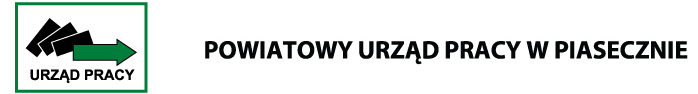 			ul. Szkolna 20 05-500 Piasecznotel. 22 73-76-200					www.puppiaseczno.com					e-mail:sekretariat@puppiaseczno.comMonitoring zawodów deficytowych i nadwyżkowych w powiecie piaseczyńskim w 2016r.Piaseczno, marzec 2017Spis treściWstęp ………………………………………………………………..str.  4-8Analiza ogólnej sytuacji na rynku pracy…………………….…..str.  9-18Ranking zawodów deficytowych i nadwyżkowych…………..…str. 19-24Analiza umiejętności i uprawnień ………………………………str. 25-27Analiza rynku edukacyjnego…………………………………….str. 27-31Analiza uczniów ostatnich klas szkół ponadgimnazjalnych …str.29-30Analiza absolwentów szkół ponadgimnazjalnych……………str.31Badanie kwestionariuszowe przedsiębiorców……………………str.32-50Prognoza lokalnego rynku pracy…………………………………str.50-53Podsumowanie……………………………………………………….str.54-55INFORMACJA SYGNALNA……………………………………….str.56-57Załącznik A Rynek pracy……………………………………………str.58-91Załącznik B Rynek edukacyjny……………………………………...str.92-98Spis tabel……………………………………………………………..str.99Spis rysunków……………………………………………………….str.100WstępPowiatowy Urząd Pracy w Piasecznie zgodnie z zapisami ustawy z dnia 20 kwietnia 2004 r. o promocji zatrudnienia i instytucjach rynku pracy  (Dz. U. z 2016 r. poz.645
 z późn.zm)  realizując zadania samorządu powiatu w zakresie polityki rynku pracy opracował monitoring zawodów deficytowych i nadwyżkowych w powiecie piaseczyńskim w 2016r.	Raport został przygotowany w oparciu o zalecenia metodyczne przygotowane 
w ramach projektu „Opracowanie nowych zaleceń metodycznych prowadzenia monitoringu zawodów deficytowych i nadwyżkowych na lokalnym rynku pracy”.Do opracowania „monitoringu zawodów nadwyżkowych i deficytowych” w powiecie piaseczyńskim posłużyły dane z systemu Syriusz, dane z Systemu Informacji Oświatowej MEN oraz wyniki badania kwestionariuszowego przedsiębiorstw. Prowadzenie monitoringu zawodów deficytowych i nadwyżkowych powinno umożliwić 
w szczególności realizację następujących zakładanych celów:określenie kierunków i natężenia zmian zachodzących w strukturze zawodowo-kwalifikacyjnej na powiatowym rynku pracy,stworzenie bazy informacyjnej dla przewidywania struktur zawodowo-kwalifikacyjnych w układzie lokalnym, określenie odpowiednich kierunków szkolenia bezrobotnych dla zapewnienia spójności z potrzebami rynku pracy,korektę poziomu, struktury i treści kształcenia zawodowego na poziomie 
ponadgimnazjalnym,usprawnienie poradnictwa zawodowego poprzez wskazanie zawodów oraz kwalifikacji deficytowych i nadwyżkowych na lokalnych rynkach pracy,ułatwienie realizacji programów specjalnych dla aktywizacji osób długotrwale bezrobotnych w celu promowania ich ponownego zatrudnieniaW celu prawidłowego zrozumienia zagadnień związanych z „Monitoringiem zawodów deficytowych i nadwyżkowych” (MZDiN) należy określić podstawowe definicje tej tematyki. Przez monitoring zawodów deficytowych i nadwyżkowych należy rozumieć proces systematycznego obserwowania zjawisk zachodzących na rynku pracy dotyczących kształtowania popytu na pracę i podaży zasobów pracy w przekroju terytorialno – zawodowym oraz formułowania na tej podstawie ocen, wniosków oraz prognoz niezbędnych dla prawidłowego funkcjonowania systemów: szkolenia bezrobotnych oraz kształcenia zawodowego.Zawody deficytowe to takie, na które istnieje na rynku pracy wyższe zapotrzebowanie niż liczba bezrobotnych w danym zawodzie. Na potrzeby opracowania rankingu zawodów deficytowych zdefiniowano je jako te, dla których liczba ofert pracy jest wyższa niż liczba bezrobotnych, odsetek długotrwale bezrobotnych jest nieznaczny, a odpływ bezrobotnych przewyższa ich napływ w danym okresie sprawozdawczym.Zawody zrównoważone  to takie, na które na rynku pracy występuje zapotrzebowanie zbliżone do liczby bezrobotnych w danym zawodzie. Na potrzeby opracowania rankingu zawodów zrównoważonych zdefiniowano je jako te, dla których liczba ofert pracy jest zbliżona do liczny zarejestrowanych bezrobotnych, odsetek bezrobotnych długotrwale jest nieznaczny, a odpływ bezrobotnych przewyższa ich napływ w danym okresie sprawozdawczym.Zawody nadwyżkowe to takie, na które istnieje na ryku pracy niższe zapotrzebowanie niż liczba bezrobotnych w danym zawodzie. Na potrzeby opracowania rankingu zawodów nadwyżkowych zdefiniowano je  jako te, dla których liczba ofert pracy jest niższa niż liczba bezrobotnych, długotrwałe bezrobocie jest relatywnie wysokie, a napływ bezrobotnych przewyższa ich odpływ w danym okresie sprawozdawczym. Zawód – zgodnie z Klasyfikacją Zawodów i Specjalności (KZiS) definiowany jest jako przynoszący dochód zbiór zadań (zespół czynności) wyodrębnionych w wyniku społecznego podziału pracy, wykonywanych stale lub z niewielkimi zmianami przez poszczególne osoby i wymagających odpowiednich kwalifikacji (wiedzy i umiejętności), zdobytych w wyniku kształcenia lub praktyki. Zawód może dzielić się na specjalności.Umiejętności określono jako zdolność wykonywania odpowiedniej klasy zadań 
w ramach zawodu np. obsługa komputera i wykorzystanie Internetu.Uprawnienia to dodatkowe kwalifikacje zawodowe zdobywane w drodze procesu certyfikacji, dodatkowych szkoleń, egzaminów lub często także po udowodnieniu przebycia wymaganej praktyki; przykładem uprawnienia jest prawo jazdy kat. B.Kwalifikacje to układ wiedzy, umiejętności i uprawnień przydatnych do realizacji składowych zadań zawodowych.Jako lokalny rynek pracy przyjęto powiatowy rynek pracy.Oferta pracy to zgłoszenie przez pracodawcę do powiatowego urzędu pracy lub umieszczenie w internetowych serwisach rekrutacyjnych oraz w Biuletynie Informacji Publicznej, co najmniej jednego wolnego miejsca zatrudnienia lub innej pracy zarobkowej 
w określonym zawodzie lub specjalności w celu znalezienia odpowiedniego pracownika. 
W niniejszej metodologii przez ofertę pracy rozumie się wolne miejsce pracy lub aktywizacji zawodowej.Przez długotrwale bezrobotnych należy rozumieć osoby  pozostające bez pracy powyżej 12-stu miesięcy od zarejestrowania się.Bezrobotny absolwent rozumiany jako bezrobotny do upływu 12-stu miesięcy od dnia określonego w dyplomie, świadectwie  czy innym dokumencie potwierdzającym ukończenie szkoły lub zaświadczenie o ukończeniu kursu.Mierniki, wzory oraz wyjaśnienie stosowanych zmiennych oraz sposób interpretacji.Wskaźnik długotrwałego bezrobocia: – liczba długotrwale bezrobotnych w grupie zawodów k na koniec okresu t, – liczba zarejestrowanych bezrobotnych w grupie zawodów k na koniec okresu t.Wartość wskaźnika informuje o tym, jaki odsetek bezrobotnych w elementarnej grupie zawodów k stanowią długotrwale bezrobotni. Im większa wartość wskaźnika tym więcej osób jest długotrwale bezrobotnych w danej grupie zawodów.	 Przyjmuje wartości od 0% (sytuacja, w której bezrobotni długotrwale nie występują)  do 100% (w przypadku, gdy każdy bezrobotny w elementarnej grupie zawodów k jest długotrwale bezrobotnym).Wskaźnik płynności bezrobotnych:- odpływ bezrobotnych w grupie zawodów k w okresie t.- napływ bezrobotnych w grupie zawodów k w okresie t.< 1   - napływ przewyższa odpływ, co oznacza wzrost liczby bezrobotnych 
w elementarnej grupie zawodów k. =1   - odpływ jest równy napływowi (oba niezerowe), przez co liczba bezrobotnych
 w grupie zawodów k nie ulega zmianie.> 1 odpływ przewyższa napływ, co oznacza spadek bezrobotnych w zawodzie k.Brak wartości  - napływ jest równy zeru.Wskaźnik niedopasowania struktury ofert pracy:W tym wskaźnik struktury ofert pracy PUP: *100Źródło danych w tym zakresie to system Syriusz.Wskaźnik struktury ofert pracy w Internecie: *100Źródło danych: badanie ofert pracy w Internecie.<1 – grupa zawodów, w której oferty pracy są niedoreprezentowane w PUP (oznacza to, że pracodawcy znacznie częściej oferują pracę za pośrednictwem portali internetowych dla tych zawodów)<1 – grupa zawodów, w której oferty pracy są nadreprezentowane w PUP (pracodawcy znacznie częściej poszukują pracowników za pośrednictwem PUP niż w Internecie).Miernik przyjmuje wartości z przedziału <0, +).Wskaźnik dostępności ofert pracy:Miernik informuje o dostępności oferty pracy dla bezrobotnych w danej elementarnej grupie zawodów. Im wyższa wartość wskaźnika, tym dostępność jest niższa. Wartość wskaźnika można interpretować jako przeciętną liczbę bezrobotnych przypadających na 1 ofertę pracy. Im wyższa wartość wskaźnika tym mniejsza szansa na znalezienie zatrudnienia 
w grupie zawodów k. Wskaźnik przyjmuje wartości z przedziału <0,+∞).=0 - brak bezrobotnych w elementarnej grupie zawodów k. Dostępność oferty jest bardzo wysoka, a grupa zawodów k jest maksymalnie deficytowa.<1 -  przeciętnie każdy bezrobotny z danej elementarnej grupy ma szansę znaleźć pracę. Liczba dostępnych ofert pracy przewyższa liczbę bezrobotnych w	grupie zawodów k.>1 - dostępność oferty pracy jest relatywnie niska, gdyż liczba bezrobotnych przewyższa liczbę ofert pracy w grupie zawodów k.Brak wartości – oferty pracy w elementarnej grupie zawodów  k nie są dostępne, w rezultacie szansa znalezienia pracy jest zerowa, a cecha k jest maksymalnie nadwyżkowa.Wskaźnik frakcji  bezrobotnych wśród absolwentów. Jest miernikiem służącym do identyfikacji elementarnych grup zawodów/kierunków nauki 
i szkół, w których absolwenci mają trudności ze znalezieniem pracy.liczba bezrobotnych absolwentów według elementarnych grup zawodów/kierunku nauki bądź typu szkoły (zasadnicza zawodowa, średnia ogólnokształcąca, średnia zawodowa 
i policealna, wyższa) bądź nazwy szkoły/uczelni – stan na koniec grudnia/maja (np. 31.12.2011 i 31.05.2012),– liczba absolwentów szkół ponadgimnazjalnych/wyższych według elementarnych grup zawodów/kierunku nauki bądź typu szkoły (zasadnicza zawodowa, średnia ogólnokształcąca, średnia zawodowa i policealna, wyższa) bądź nazwy szkoły/uczelni– stan za poprzedni rok szkolny/akademicki(np. rok szkolny 2010/2011).Powyższy wskaźnik informuje, jaki odsetek absolwentów w elementarnej grupie zawodów/kierunku nauki/szkoły k stanowią bezrobotni absolwenci w elementarnej grupie zawodów/kierunku nauki/szkoły k (w %). Miernik przyjmuje wartości od 0% (oznacza brak bezrobotnych wśród absolwentów według wybranej specyfikacji) do 100% (sytuacja, w której każdy absolwent w elementarnej grupie zawodów/kierunku nauki/szkoły k jest zarejestrowany jako bezrobotny). Im niższe wskaźnik przyjmuje wartości, tym daną grupę elementarną zawodów/kierunek nauki/szkołę można uznać za bardziej dostosowaną do potrzeb lokalnego rynku pracy, gdyż jej absolwenci znajdują zatrudnienie w ciągu 6 lub 11 miesięcy od ukończenia szkoły. Można również sprawdzić, czy w miarę upływu czasu sytuacja absolwentów ulega poprawie. Efektem może być wykaz szkół z informacją na temat liczby absolwentów i odsetka bezrobotnych absolwentów po 6 i 11 miesiącach od ukończenia szkoły.1.	Analiza ogólnej sytuacji na rynku pracyW ewidencji Powiatowego Urzędu Pracy w Piasecznie na dzień 31 grudnia 2016 r. liczba osób bezrobotnych wynosiła 4560 osób (w tym 2205 kobiet) oraz 63 osoby  poszukujące pracy (w tym 21 kobiet), co stanowiło łącznie 4623 zarejestrowanych osób.W stosunku do grudnia 2015r. liczba zarejestrowanych bezrobotnych w powiecie piaseczyńskim na koniec grudnia w 2016 r. zmniejszyła się o 501 osób. Natomiast w stosunku do stycznia 2016r. poziom bezrobocia na koniec 2016r. roku zmniejszył się o 619 osób. Stopa bezrobocia na koniec grudnia 2016 r. w powiecie piaseczyńskim kształtowała się na poziomie 5,6%,  dla województwa mazowieckiego 7,2%,  zaś w kraju 8,3%. Tabela nr 1. Liczba bezrobotnych zarejestrowanych w PUP w poszczególnych miesiącach 2016 r. Struktura bezrobotnych ze względu na: czas pozostawania bez pracy, wiek, wykształcenie  i staż pracy na koniec 2016 r. Tabela 2. Struktura bezrobotnychOsoby w szczególnej sytuacji na rynku pracy  - stan na koniec 2016r. Tabela 3. Osoby w szczególnej sytuacji na rynku pracy.*Dane zgodne ze sprawozdaniem MPiPS-01Powyższe zestawienie obrazuje, że dominującą  grupą osób znajdujących się 
w szczególnej sytuacji na rynku pracy są długotrwale bezrobotni  2380 osób, które stanowią  52,2% ogółu zarejestrowanych. Kolejną dużą grupą zarejestrowanych są bezrobotni  powyżej 50 roku życia – 1502 os. – co stanowi 32,9% ogółu zarejestrowanych. Na koniec  grudnia 2016r. w ewidencji figurowało 876 osób bezrobotnych do 30 roku  - 19,2% ogółu  zarejestrowanych. Następną pod względem wielkości grupą zarejestrowanych były osoby posiadające co najmniej jedno dziecko do 6 r. ż. - jest to 722 osoby (z tego 549 kobiet) – co stanowi 15,83% ogółu. Na koniec 2016r. zarejestrowanych  było 166 osób bezrobotnych z orzeczeniem 
o niepełnosprawności, co stanowi 3,6% ogółu figurujących w ewidencji. Najmniej liczną grupą zarejestrowanych bezrobotnych znajdujących się  szczególnej sytuacji na rynku pracy, były osoby korzystające ze świadczeń z pomocy społecznej w liczbie  134 osoby  (2,9% ogółu) oraz posiadające co najmniej jedno dziecko niepełnosprawne do 18 roku życia – 6 osób. Osoby w szczególnej sytuacji na rynku pracy to grupa  3753 osób bezrobotnych, co stanowi 82,3% ogółu zarejestrowanych bezrobotnych w PUP w Piasecznie. (dane zgodne ze sprawozdaniem  MPiPS-01).Grupy zawodów, w których liczba bezrobotnych ( napływ) była największa.W 2016 r. napływ osób bezrobotnych wyniósł 5903 osoby, średnio w miesiącu rejestrowało się ok. 491 osób. Natomiast zawody, w których  nastąpił największy napływ osób bezrobotnych to: sprzedawcy 482 osoby (8,16% napływu bezrobotnych), pracownicy obsługi biurowej 132 osoby  (2,2 %  napływu  b.),  magazynierzy – 132 osoby  ( 2,2% napływu  b.). Poniższa tabela przedstawia 20 zawodów, w których napływ osób bezrobotnych był największy.Natomiast w 2015r. największy napływ bezrobotnych wystąpił w przypadku osób posiadających  następujące  zawody (na poziomie 4-cyfrowego kodu  zawodu): sprzedawcy 555 osób,  robotnicy wykonujący proste prace w przemyśle 175 osób,  magazynierzy – 157 osób. Grupy zawodów, w których liczba bezrobotnych (stan na koniec okresu)  była największa.Odnośnie stanu na koniec 2016 dotyczącego  zarejestrowanych bezrobotnych 
w poszczególnych grupach zawodów najwięcej zarejestrowanych osób było 
w następujących  zawodach (na poziomie 4 cyfrowego kodu zawodów): sprzedawcy 416 osób,  robotnicy wykonujący prace proste w przemyśle 139 osób, pracownicy obsługi biurowej 106 osób. Poniżej zamieszczona tabela przedstawia grupy 20 zawodów, 
w których liczba bezrobotnych (stan na koniec okresu) była  największa w 2016  roku.Grupy zawodów, w których wskaźnik płynności bezrobotnych jest najwyższy  Wskaźnik płynności bezrobotnych – wartość miernika wskazuje na kierunek i natężenie ruchu bezrobotnych w elementarnej grupie zawodów k.> 1 odpływ przewyższa napływ, co oznacza spadek bezrobotnych w zawodzie k.Wyszczególnione w poniższej tabeli dane wskazują na najwyższy wskaźnik płynności bezrobotnych, co oznacza, że osoby posiadające zawody takie jak m. in.  operatorzy urządzeń energetycznych, policjanci, operatorzy centrali telefonicznych, kierownicy do spraw finansowych, znajdują zatrudnienie i wyrejestrowują się z ewidencji Urzędu Pracy. Odpływ osób posiadających wskazane  zawody  jest wyższy niż napływ osób w tych zawodach. Tabela7. Grupy zawodów, dla których wskaźnik płynności bezrobotnych jest najwyższy  w 2016 rokuGrupy zawodów, w których wskaźnik płynności bezrobotnych jest najmniejszy < 1   - napływ przewyższa odpływ, co oznacza wzrost liczby bezrobotnych 
w elementarnej grupie zawodów k.Najmniejszy wskaźnik płynności bezrobotnych dotyczy 16  zawodów m. in. wyżsi urzędnicy administracji rządowej, dietetycy i specjaliści do spraw żywienia, technicy technologii chemicznej, technicy archiwiści. Wskaźnik płynności bezrobotnych  dla większości wymienionych  niżej grup przyjął wartość 0,00 co oznacza, że we wskazanych grupach  nie znajdują się osoby wyłączone z ewidencji bezrobotnych.  Analiza poszczególnych zawodów wskazuje, że napływ  w tych grupach   miał charakter  jednostkowy. We wskazanych grupach liczba zarejestrowanych na koniec 2016r. była niewielka i w związku z powyższym  wskazane grupy nie odgrywają istotnego znaczenia na lokalnym rynku pracy.Porównanie struktury ofert pracy zgłaszanych do PUP ze strukturą ofert pracy zamieszczanych na publicznych portalach rekrutacyjnych – analiza wskaźnika niedopasowania według wielkich grup zawodówW 2016 r. do Powiatowego Urzędu Pracy w Piasecznie  wpłynęło  15 091 ofert pracy z czego 593 ofert subsydiowanych (poza ofertami OHP,  EURES i z Internetu). Spośród złożonych 15 091 ofert pracy - 12 344 (81,8%) to oferty pracy  dla cudzoziemców (m. in. z wysokimi wymogami językowymi) zgłoszone w celu otrzymania informacji o braku możliwości zaspokojenia potrzeb kadrowych pracodawcy w oparciu 
o rejestry bezrobotnych. Zgodnie z art. 88 c ustawy o promocji zatrudnienia i instytucjach rynku pracy,  jeżeli 
z analizy rejestrów bezrobotnych i poszukujących pracy nie wynika możliwość zorganizowania rekrutacji (np. z powodu wysokich wymagań językowych, którym zarejestrowani bezrobotni nie są w stanie sprostać) informację o braku możliwości zaspokojenia potrzeb kadrowych pracodawcy,  PUP jest  zobowiązany wydać w ciągu 14  dni od dnia złożenia oferty pracy. Natomiast w przypadku organizowania rekrutacji informację 
o możliwości /lub braku możliwości zaspokojenia potrzeb kadrowych PUP jest zobowiązany wydać w ciągu 21 dni.Poniższa tabela przedstawia zgłaszane oferty zamieszczone w CBOP  dla powiatu piaseczyńskiego oraz oferty pracy zamieszczane w Internecie (zgłaszane przez firmy 
z powiatu piaseczyńskiego) wg wielkiej grupy zawodów wraz z wyliczeniem wskaźnika  niedopasowania według wielkich grup zawodów.Analiza ofert pracy wskazuje, że w 2016r. najwięcej stanowisk pracy zgłoszonych w CBOP z powiatu  piaseczyńskiego dotyczyło pracowników  usług i sprzedawców  - 23,33%, oraz techników i średniego personelu – 22,68%. Najmniej miejsc pracy było zgłoszonych dla pracowników w grupach zawodowych: rolnicy, ogrodnicy, leśnicy  - 0,55% ofert,  przedstawiciele władz publicznych, wyżsi urzędnicy i kierownicy 1,16% ofert pracy,  operatorzy i monterzy maszyn i urządzeń -  3,5 % ofert oraz specjaliści  5,76%.  Wskaźnik niedopasowania struktury ofert pracy przedstawia relację ofert pracy zgłoszonych w 2016r. w CBOP z powiatu  piaseczyńskiego do ofert pracy publikowanych w Internecie. Wysokie wartości wskaźnika oznaczają, że pracodawcy częściej zgłaszają oferty pracy do PUP. Oferty pracy w poszczególnych wielkich grupach zawodów, dla których wartość wskaźnika wynosi powyżej 1  są zgłaszane głównie w urzędzie pracy. Wartości wskaźnika poniżej 1 oznaczają, że przedsiębiorcy poszukując odpowiedniego kandydata do zatrudnienia preferują zamieszczanie ofert w Internecie.Z wyliczonego wskaźnika zróżnicowania  - niedopasowania struktury ofert pracy PUP do ofert zgłaszanych w  Internecie wynika, że pracodawcy najczęściej oferują pracę za pośrednictwem portali internetowych w zawodach:  przedstawiciele władz publicznych, wyżsi urzędnicy i kierownicy (wskaźnik niedopasowania struktury ofert na poziomie 0,13), specjaliści (0,35), pracownicy biurowi (0,44) oraz operatorzy i monterzy maszyn i urządzeń (0,44).2. Ranking zawodów deficytowych i nadwyżkowychZawody maksymalnie deficytoweZawody maksymalnie deficytowe  w 2016r. to: robotnicy wykonujący prace 
w ogrodnictwie i sadownictwie, robotnicy obróbki kamienia, pracownicy wykonujący dorywcze prace proste, robotnicy wykonujący prace proste w hodowli zwierząt, operatorzy maszyn  i urządzeń do produkcji wyrobów cementowych, kamiennych; pracownicy zakładów pogrzebowych; robotnicy przemysłowi i rzemieślnicy, zmywacze okien, pomocniczy personel medyczny. W przypadku maksymalnego deficytu liczba bezrobotnych równa jest zero. Z tego względu zawody zaprezentowane zostały według malejącej liczby dostępnych ofert pracy.Tabela10. Zawody maksymalnie deficytowe* W przypadku maksymalnego deficytu liczba bezrobotnych równa jest zero. W rezultacie wskaźnik dostępności ofert pracy równa się zero, a pozostałe mierniki nie osiągają wartości.
Z tego względu zaleca się prezentację tej grupy według malejącej liczby dostępnych ofert pracy.Zawody deficytowe	Do grupy zawodów deficytowych w 2016r. należą zawody: analitycy systemów komputerowych i programiści gdzie indziej niesklasyfikowani, robotnicy wykonujący proste prace polowe, operatorzy maszyn do produkcji wyrobów z tworzyw sztucznych, bibliotekoznawcy i specjaliści zarządzania informacją, pośrednicy handlowi, pracownicy wsparcia rodziny, pomocy społecznej i pracy socjalnej, operatorzy maszyn do produkcji wyrobów papierniczych, pracownicy do spraw transportu, filolodzy i tłumacze, administratorzy systemów komputerowych, doradcy finansowi i inwestycyjni, robotnicy czyszczący konstrukcje budowlane i pokrewni, ustawiacze i operatorzy maszyn do obróbki 
i produkcji wyrobów z drewna, sortowacze odpadów, czyściciele pojazdów, farmaceuci bez specjalizacji lub w trakcie specjalizacji, pracownicy sprzedaży i pokrewni gdzie indziej niesklasyfikowani, spedytorzy i pokrewni, dealerzy i maklerzy aktywów finansowych, masarze, robotnicy w przetwórstwie ryb i pokrewni; zaopatrzeniowcy.W poniższej prezentacji zawody zostały przedstawione według rosnącego wskaźnika dostępności ofert pracy.Źródło: Dane dla powiatu piaseczyńskiego przekazane przez Ministerstwo Rodziny, Pracy i Polityki SpołecznejZawody zrównoważoneTabela 12. Zawody zrównoważone Źródło: Dane dla powiatu piaseczyńskiego przekazane przez Ministerstwo Rodziny, Pracy i Polityki SpołecznejW tej grupie znalazł się jeden zawód: kierowcy operatorzy wózków jezdniowych .
 Jest to zawód, na który występuje zbliżone zapotrzebowanie na rynku  do liczby bezrobotnych w danym zawodzie.Zawody nadwyżkoweZawody nadwyżkowe, które występowały na lokalnym rynku pracy w 2016r.  zgodnie danymi przekazanymi przez MRPiPS  to: monterzy maszyn i urządzeń mechanicznych;gońcy, bagażowi i pokrewni; plastycy, dekoratorzy wnętrz i pokrewni; pracownicy przy pracach przygotowawczych do druku; tapicerzy i pokrewni; ogrodnicy, technicy elektrycy;hodowcy drobiu; kierowcy autobusów i motorniczowie tramwajów; monterzy i serwisanci urządzeń elektronicznych; spawacze i pokrewni. Jednak z analizy przeprowadzonej przez PUP w Piasecznie wynika, że na zawody tj. kierowcy autobusów i motorniczowie tramwajów; monterzy i serwisanci urządzeń elektronicznych; spawacze i pokrewni,  jest zapotrzebowanie na rynku pracy. Pracodawcy wymagają jednak od tych osób odpowiedniego przygotowania zawodowego. Często osoby  posiadające  np.  tylko zawód wyuczony  nie są  w stanie sprostać wymaganiom  pracodawców  i niestety pozostają w ewidencji PUP,  poszukując jednocześnie zatrudnienia w zupełnie innym zawodzie niż  wyuczony. W przypadku osób w tych   zawodach    pracodawcy wymagają odpowiednich kwalifikacji, doświadczenia zawodowego   i  chęci do pracy.Wyżej wymienione zawody zostały zaprezentowane według malejącego wskaźnika dostępności ofert pracy. Miernik ten  informuje o dostępności oferty pracy dla bezrobotnych w danej grupie zawodów. Im wyższa wartość wskaźnika, tym dostępność jest niższa. Wartość wskaźnika można interpretować jako przeciętną liczbę bezrobotnych przypadających na 1 ofertę pracy. Im wyższa wartość wskaźnika tym mniejsza szansa na znalezienie zatrudnienia w grupie zawodów k. >1 - dostępność oferty pracy jest relatywnie niska, gdyż liczba bezrobotnych przewyższa liczbę ofert pracy w grupie zawodów k.Źródło: Dane dla powiatu piaseczyńskiego przekazane przez Ministerstwo Rodziny, Pracy i Polityki SpołecznejZawody maksymalnie nadwyżkoweDo zawodów maksymalnie nadwyżkowych zostały zaliczone elementarne grupy zawodowe:  technicy rolnictwa i pokrewni, technicy nauk chemicznych, fizycznych 
i pokrewni, rolnicy upraw polowych, urzędnicy państwowi do spraw nadzoru gdzie indziej niesklasyfikowani, technicy technologii chemicznej i pokrewni, kreślarze. Ranking 
w tym zakresie został przedstawiony według malejącej przeciętnej miesięcznej liczby bezrobotnych. W przypadku  maksymalnej nadwyżki liczba ofert równa jest zero. Ze względu na niewielką liczbę zarejestrowanych osób bezrobotnych wykazana nadwyżka nie ma istotnego znaczenia dla sytuacji na lokalnym  rynku  pracy Tabela 14. Zawody maksymalnie nadwyżkowe* W przypadku maksymalnej nadwyżki liczba ofert pracy równa jest zero. W rezultacie wskaźnik dostępności ofert  pracy nie przyjmuje wartości. Z tego względu zaleca się prezentację tej grupy według malejącej przeciętnej miesięcznej liczby bezrobotnych.Źródło: Dane dla powiatu piaseczyńskiego przekazane przez Ministerstwo Rodziny, Pracy i Polityki Społecznej3. Analiza umiejętności i uprawnieńW tej analizie zostały zaprezentowane dane dotyczące umiejętności i uprawnień według wielkich grup zawodów.  Można  zauważyć, że pracodawcy jako jedno  
z  najczęstszych wymagań z zakresu umiejętności stawili  planowanie i organizowanie  pracy własnej. W przypadku poszukiwania osób na stanowiska pracy  w wielkiej grupie zawodowej  Przedstawiciele władz publicznych, wyższych urzędników i kierowników najważniejszym wymaganiem w  stawianym w ofertach pracy było wywieranie wpływu  (w 10,26% ofert  pracy) oraz znajomość języków obcych  (w 10,26% ofert).  Kolejnym ważnym  wymaganiem było planowanie i organizacja pracy własnej w  5,13 % ofertach pracy. Od Specjalistów wymagana  była umiejętność obsługi, montażu i naprawy urządzeń technicznych  w 18,99% ofertach pracy, następnie planowanie i organizacja pracy własnej 
w 16% ofertach oraz obsługa komputera i wykorzystanie internetu  w 8,86% ogółu ofert pracy w wielkiej grupie zawodów.Wśród Techników i innego średniego  personelu  planowanie i organizacja pracy własnej wymagane  było  w 37,5 % ofert pracy, a czytanie ze zrozumieniem i pisanie tekstów
 w języku polskim w 17,05% ofert pracy.W przypadku Pracowników biurowych pożądaną przez pracodawców umiejętnością było planowanie i organizacja pracy własnej (w 55,15% zgłaszanych ofertach) oraz sprawność psychofizyczna i psychosomatyczna (w 5,88% ofert pracy).Planowanie i organizowanie pracy własnej  wymagane  było  w 17,82%   zgłaszanych ofert pracy  dla Pracowników usług i sprzedawców, w  6,06%  dla Robotników przemysłowych 
i rzemieślników, w  22,86 % ofert pracy dla  Operatorów i monterów maszyn i urządzeń oraz 2,22% ofert pracy dla Pracowników wykonujących  prace  proste.Analizując zarejestrowanych bezrobotnych bez zawodu według poziomu wykształcenia można zauważyć, że największy odsetek występuje wśród osób 
z wykształceniem gimnazjalnym  i poniżej tj. 35,8 % oraz średnim ogólnokształcącym  29,4%.4. Analiza rynku edukacyjnego 	Analiza rynku edukacyjnego została dokonana w oparciu i liczbę uczniów ostatniego roku i absolwentów szkół ponadgimnazjalnych z terenu powiat piaseczyńskiego. Opisywany raport powinien posłużyć w głównej mierze do określenia kierunków szkoleń oraz korekty poziomu i struktury treści kształcenia zawodowego na poziomie ponadgimnazjalnym.Analiza liczby uczniów ostatnich klas szkół ponadgimanzajlnych umożliwia określenie zasobu przyszłych potencjalnych pracowników lokalnego rynku pracy. Z tego względu zawody deficytowe i nadwyżkowe (wg elementarnych grup zawodów)  zostały porównane 
z liczbą uczniów ostatnich klas szkół ponadgimnazjalnych.Źródła informacji do analizy stanowiły dane pozyskane z Systemu Informacji Oświatowej MEN o liczbie uczniów ostatnich klas szkół ponadgimnazjalnych zawodów i specjalności.Drugą część raportu  na temat rynku edukacyjnego stanowi analiza sytuacji absolwentów szkół ponadgimnazjalnych oraz szkół wyższych na rynku pracy. Celem analizy jest wskazanie w jakim stopniu kompetencje i wiedza uzyskane w trakcie nauki zabezpieczają absolwentów przed koniecznością długotrwałego pozostawania w rejestrach urzędów pracy jako osoby bezrobotne. A zatem pozwala ona na konstruowanie wniosków dla systemu kształcenia.Analiza została wykonana w oparciu o następujące dane: - liczbę bezrobotnych absolwentów według ostatnio ukończonej szkoły (nazwa i typ szkoły ponadgimnazjalnej lub nazwa uczelni wyższej) oraz bezrobotnych i absolwentów wg zawodu i specjalności (w przypadku absolwentów szkół ponadgimnazjalnych i wyższych) lub kierunku kształcenia (w przypadku absolwentów szkół wyższych) z systemu Syriusz, - liczba uczniów ostatnich klas, w tym którzy zdali egzamin maturalny z Systemu In-formacji Oświatowej MEN,- liczbę absolwentów szkół ponadgimnazjalnych według zawodu i specjalności oraz ukończonej szkoły (nazwa i typ szkoły) z Systemu Informacji Oświatowej MEN,- liczbę absolwentów szkół ponadgimnazjalnych, którzy zdali egzamin potwierdzający kwalifikacje zawodowe, według zawodu i specjalności oraz ukończonej szkoły (nazwa i typ szkoły) z Systemu Informacji Oświatowej MEN,W niniejszej analizie za bezrobotnego absolwenta uważa się osobę, która w okresie do upływu 12 miesięcy od dnia określonego w dyplomie, świadectwie czy innym dokumencie potwierdzającym ukończenie szkoły lub zaświadczenie o ukończeniu kursu, pozostaje w reje-strze powiatowego urzędu pracy.Analiza absolwentów szkół ponadgimnazjalnych i wyższych opiera się na: - zestawieniu liczby bezrobotnych absolwentów zarejestrowanych w urzędzie pracy z łączną liczbą absolwentów, z uwzględnieniem posiadanego zawodu/specjalności (w agregacji do elementarnej grupy zawodów), ostatnio ukończonej szkoły (nazwa i typ szkoły) – wskaźnik frakcji bezrobotnych wśród absolwentów,- zestawieniu liczby bezrobotnych absolwentów zarejestrowanych w urzędzie pracy z łączną liczbą bezrobotnych, z uwzględnieniem posiadanego zawodu/specjalności (w agregacji do elementarnej grupy zawodów) – wskaźnik frakcji absolwentów wśród bezrobotnych,- oszacowaniu faktycznej frakcji absolwentów wchodzących na rynek pracy (dotyczy tylko absolwentów szkół ponadgimnazjalnych).Miernikiem służącym do identyfikacji elementarnych grup zawodów/kierunków naukiszkół, w których absolwenci mają trudności ze znalezieniem pracy jest wskaźnik frakcji bezrobotnych wśród absolwentów. Powyższy wskaźnik informuje, jaki odsetek absolwentów w elementarnej grupie zawodów/kierunku nauki/szkoły k stanowią bezrobotni absolwenci w elementarnej grupie zawodów/kierunku nauki/szkoły k (w %). Miernik przyjmuje wartości od 0% (oznacza brak bezrobotnych wśród absolwentów według wybranej specyfikacji) do 100% (sytuacja, w której każdy absolwent w elementarnej grupie zawodów/kierunku nauki/szkoły k jest zarejestrowany jako bezrobotny). Im niższe wskaźnik przyjmuje wartości, tym daną grupę elementarną zawodów/kierunek nauki/szkołę można uznać za bardziej dostosowaną do potrzeb lokalnego rynku pracy, gdyż jej absolwenci znajdują zatrudnienie w ciągu 6 lub 11 miesięcy od ukończenia szkoły. Można również sprawdzić, czy w miarę upływu czasu sytuacja absolwentów ulega poprawie. Efektem może być wykaz szkół z informacją na temat liczby absolwentów i odsetka bezrobotnych absolwentów po 6 i 11 miesiącach od ukończenia szkoły.4.1 Analiza uczniów ostatnich klas szkół ponadgimnazjalnychZawody deficytoweTabela 17. Uczniowie ostatnich klas szkół ponadgimnazjalnych wg elementarnych grup zawodów deficytowych w 2016r.Źródło: Dane dla powiatu piaseczyńskiego przekazane przez Ministerstwo Rodziny, Pracy i Polityki SpołecznejZawody nadwyżkoweTabela 18. Uczniowie ostatnich klas szkół ponadgimnazjalnych wg elementarnych grup zawodów nadwyżkowych w 2016r.Źródło: Dane dla powiatu piaseczyńskiego przekazane przez Ministerstwo Rodziny, Pracy i Polityki SpołecznejZawody zrównoważoneTabela 19. Uczniowie ostatnich klas szkół ponadgimnazjalnych wg elementarnych grup zawodów zrównoważonych w 2016r.Źródło: Dane dla powiatu piaseczyńskiego przekazane przez Ministerstwo Rodziny, Pracy i Polityki SpołecznejZ powyższego zestawienia wynika, że w grupie zawodów deficytowych w 2016r. kształceni są uczniowie w grupie zawodów 3331 spedytorzy  i pokrewni.    Natomiast
w przypadku  zawodów nadwyżkowych kształceni są uczniowie  w grupie  zawodów 3142  - technicy rolnictwa i pokrewni oraz w grupie  3432 - plastycy, dekoratorzy wnętrz 
i pokrewni.4.2 Analiza absolwentów szkół ponadgimnazjalnychAnalizując absolwentów oraz bezrobotnych absolwentów według typu  szkoły  można zauważyć, że wskaźnik frakcji bezrobotnych absolwentów wśród absolwentów, który informuje,  jaki odsetek absolwentów w elementarnej grupie zawodów  stanowią bezrobotni absolwenci w elementarnej grupie zawodów,   przyjmuje  największą wartość dla zasadniczej szkoły zawodowej (193,%)  oraz  technikum (9,17%) – stan na koniec grudnia roku sprawozdawczego. Tabela 20.  Liczba absolwentów oraz bezrobotnych absolwentów według typu szkoły 
w 2016r.Tabela 21. Liczba absolwentów oraz bezrobotnych absolwentów według typu szkoły
 w 2016 roku  (cd)* Liczba absolwentów, którzy zdali egzamin potwierdzający kwalifikacje zawodowe.5. Badanie kwestionariuszowe przedsiębiorstwZgodnie z harmonogramem założeń  Metodologii badanie przeprowadzone zostało we wrześniu  2016r.,  tak aby możliwe było opracowanie danych do raportu rocznego. Dotyczyło ono sytuacji na rynku pracy w 2016r. a także planowanych zmian 
w wielkości oraz strukturze zatrudnienia w roku kolejnym.Specyfika badania, polegała na odwoływaniu się do opinii respondentów (właścicieli przedsiębiorstw lub osób odpowiedzialnych/współodpowiedzialnych za zatrudnienie), a nie do danych księgowych przedsiębiorstwa, a także fakt, że mają one dostarczać szybkich informacji o bieżącej oraz potencjalnej strukturze zatrudnienia w przedsiębiorstwie, pozwala na ich prowadzenie w trakcie okresu, którego dotyczą. Dobór próbyBadaniem zostały objęte podmioty gospodarcze funkcjonujące na lokalnym rynku pracy, zatrudniające przynajmniej jednego pracownika. Do badania zostały wytypowane przedsiębiorstwa na podstawie Bazy Jednostek Statystycznych (BJS), jako operatu  losowania. BJS to baza danych, której podstawą jest rejestr REGON, jednak w odróżnieniu od niego jest ona aktualizowana w oparciu o wyniki badań statystycznych oraz o informacje pochodzące ze źródeł administracyjnych. PUP w Piasecznie otrzymał wytypowane do badania firmy z wykorzystaniem systemu komputerowego Syriusz. 	Zgodnie z zaleceniami badanie kwestionariuszowe zostało przeprowadzone 
z wykorzystaniem metody  CATI (ComputerAssisted Telephone Interviews, badanie przeprowadzane metodą wspomaganych komputerowo wywiadów telefonicznych), która umożliwia znaczną redukcję kosztów badania, ciągłą kontrolę przebiegu badania w trakcie jego trwania, krótki czas oczekiwania na dane końcowe oraz przeprowadzenie bardzo dużej liczby wywiadów w krótkim okresie. Wywiady stanowiące kluczowy materiał badawczy przeprowadzone zostały wśród osób, które podejmują strategiczne decyzje w przedsiębiorstwie, w tym decyzje personalne oraz nadzorują proces zatrudnienia nowych pracowników: właściciele, dyrektorzy lub prezesi przedsiębiorstw, a także osoby decyzyjne z działu kadr lub działu personalnego. Wybór tych osób, jako respondentów był naturalny i wynikał z kompetencji, pełnionej funkcji oraz wiedzy, jaką dysponują te osoby.Badanie zostało wykonane na próbie 95 podmiotów. Tabela 22. Struktura badanych przedsiębiorstw pod względem wielkości. Celem głównym badania rynku pracy  w powiecie była diagnoza stanu aktualnego oraz prognoza przyszłej sytuacji w zakresie popytu na pracę. Badanie dotyczyło popytu  na pracę oraz zapotrzebowania na kwalifikacje i umiejętności na lokalnym rynku pracy oraz możliwości aktywizacji osób bezrobotnych za pośrednictwem  lokalnych pracodawców. Do ważniejszych celów badania przedsiębiorców należało także  zbadanie planów zatrudnieniowych pracodawców w kolejnych latach, określenie charakterystyki wymagań pracodawców wobec przyszłych pracowników oraz metod poszukiwania kandydatów do pracy. Raport z badań popytu na pracę w powiecie piaseczyńskim – badania kwestionariuszowego przedsiębiorstw w ramach monitoringu zawodów deficytowych i nadwyżkowych daje możliwość uzyskania informacji przydatnych dla wszystkich uczestników rynku pracy. Analiza zapotrzebowania pracodawców na pracowników o określonych kompetencjach 
i umiejętnościach  pozwala, poprzez lepsze dopasowanie i zmianę kwalifikacji zawodowych osób poszukujących pracy, spełnić oczekiwania kadrowe pracodawców. Raport ma istotne znaczenie również w wyznaczeniu kierunków szkolenia bezrobotnych, usprawnieniu poradnictwa zawodowego oraz ułatwieniu realizacji programów aktywizujących osoby bezrobotne w celu promowania ich zatrudnienia. Wskaźnik zatrudnienia netto – wzór oraz interpretacja zatrudnienia netto. Wskaźniki  zatrudnienia netto budowane są w oparciu o warianty odpowiedzi znajdujące się w pytaniach odnoszących się do bieżącej sytuacji przedsiębiorstw na rynku pracy.W celu ułatwienia prezentacji mierników przyjęto przystępny sposób ich konstrukcji, zarówno w warstwie obliczeniowej, jak i interpretacyjnej. W przypadku, gdy respondenci mają do wyboru cztery odpowiedzi na wyszczególnione w kwestionariuszu pytania – „zwiększyło się”, „nie zmieniło się”, „zmniejszyło się”, „nie dotyczy”/„trudno powiedzieć” – pierwszym krokiem jest przekształcenie uzyskanej liczby wskazań poszczególnych opcji na odsetki.Wskaźnik zatrudnienia netto, z punktu widzenia badania przedsiębiorstw,  jest obliczany jako różnica frakcji odpowiedzi pozytywnych i negatywnych (po uwzględnieniu wag):P – liczba odpowiedzi pozytywnych,N – liczba odpowiedzi negatywnych,S – liczba obserwacji (łączna liczba przedsiębiorstw w próbie),– numer obserwacji, i=1,…,S,– waga próby dla i-tej obserwacji,– waga rozmiaru dla i-tej obserwacji,– wskazanie pozytywne dla i-tej obserwacji,– wskazanie negatywne dla i-tej obserwacji,– suma wszystkich wskazań dla i-tej obserwacji.Saldo odpowiedzi na dane pytanie diagnostyczne w okresie badawczym przyjmuje wartości od -100 do 100. Wartości ujemne oznaczają pogorszenie sytuacji 
w przedsiębiorstwie. Im niższa wartość prezentowanych indeksów tym wyższy odsetek firm deklaruje niekorzystne zmiany w obszarze zatrudnienia. Przykładowo wartość -100 uzyskiwana jest w przypadku kiedy 100% firm biorących udział w badaniu sygnalizuje 
w danym pytaniu redukcję poziomu zatrudnienia. Ujemna wartość wskaźnika, jednak różna od -100, świadczy o tym, że odsetek firm deklarujących redukcję liczby pracujących przewyższa odsetek przedsiębiorstw potwierdzających rozszerzenie zasobów kadrowych.Natomiast wartości dodatnie wyliczanych indeksów oznaczają poprawę sytuacji firm na lokalnym  rynku pracy. Im wyższa wartość wskaźnika tym wyższy odsetek przedsiębiorstw deklaruje korzystne zmiany w obrębie zatrudnienia. Przykładowo, wartość 100 dla indeksu zatrudnienia oznacza, że wszystkie badane przedsiębiorstwa potwierdzają wzrost liczby pracujących w badanym okresie. Dodatnia wartość indeksu (różna od 100) oznacza zatem, że odsetek firm deklarujących zwiększenie zatrudnienia przewyższył frakcję przedsiębiorstw sygnalizujących redukcję poziomu omawianej kategorii.Wartość miernika równa 0 oznacza, że odsetek firm deklarujących poprawę sytuacji jest równy odsetkowi firm sygnalizujących jej pogorszenie. Struktura badanych podmiotów według rodzaju działalności Struktura podmiotów według rodzaju działalności przedstawia się w następujący sposób. Największy odsetek przedsiębiorstw prowadzi działalność w branży: handel; naprawa pojazdów samochodowych; transport i gospodarka magazynowa; zakwaterowanie 
i gastronomia; informacja i komunikacja – 47,87% badanych firm.  28,16% stanowiły branże w zakresie przemysł i budownictwo. Przedsiębiorstwa świadczące pozostałe usługi  to  – 21,71% ogółu.  Przedsiębiorstwa,  których profil działalności ma cechy działalności: rolniczej,  leśniczej, łowieckiej lub rybackiej to 2,26% wszystkich przedsiębiorstw. Rysunek  1 . Profil działalności badanych przedsiębiorstw. 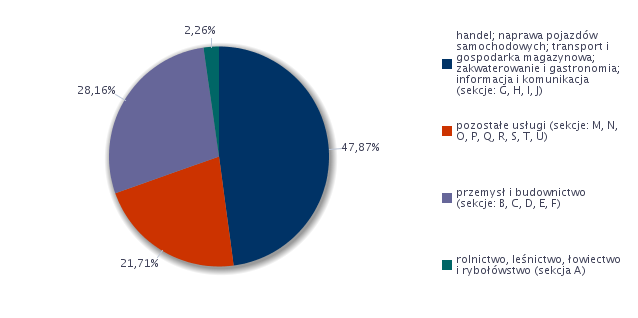 Zmiany w zatrudnieniu  w 2016rokuJednym  z istotniejszych celów bania kwestionariuszowego pracodawców było określenie obecnej sytuacji kadrowej oraz  poznanie przepływu  zatrudnienia w badanych przedsiębiorstwach.  Pierwsze z zagadnień  związanych z sytuacją kadrową podmiotów gospodarczych dotyczyło zmian   w zatrudnieniu. Dane, które pozyskane  zostały w trakcie badania świadczą o zrównoważonej polityce kadrowej prowadzonej przez badane podmioty. W 2016 roku największy odsetek pracodawców – 50,4%  zwiększyło zatrudnienie, 46,36% utrzymywało stan  zatrudnienia w przedsiębiorstwie na takim samym poziomie. W przypadku 3,24% badanych firm  zatrudnienie zmniejszyło się.  Takie dane oznaczają, że przedsiębiorstwa zlokalizowane w powiecie piaseczyńskim  mają  wysoki potencjał do tworzenia nowych miejsc pracy. Wyniki badania oznaczają względnie stabilną sytuację na lokalnym rynku pracy w kontekście polityki zatrudnieniowej a fluktuacja zatrudnienia 
w przedsiębiorstwach powiatu  piaseczyńskiego charakteryzuje się dodatnim  saldem. Rysunek 2. Odsetek przedsiębiorstw deklarujących zmiany w zatrudnieniu w 2016 roku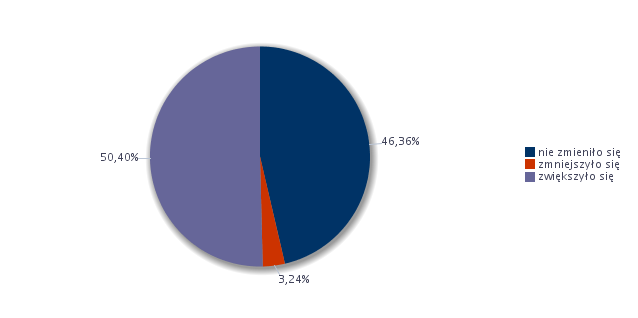 Zmiany w zatrudnieniu  w wielkich grupach zawodowychTabela 23 . Wskaźnik zatrudnienia netto według wielkich grup zawodów w 2016 rokuWskaźnik zatrudnienia netto w wielkich grupach zawodowych wskazuje, że korzystne zmiany w zatrudnieniu zaszły  w 2016r. w grupach  zawodowych: pracownicy przy pracach  prostych (wskaźnik netto 10,54),  technicy inny średni personel  (wskaźnik netto 9,85), specjaliści (wskaźnik netto 8,09), pracownicy biurowi (wskaźnik netto 8,09),  pracownicy usług i sprzedawcy (wskaźnik netto 5,86),  operatorzy i monterzy maszyn i urządzeń  (wskaźnik  netto 3,38).Wskaźnik zatrudnienia netto według wielkich grup zawodów w 2016r.	Wskaźnik zatrudnienia netto według wielkich grup zawodów  w 2016r. kształtował  się na poziomie:WZ  = 47,16%Dodatnia wartość wyliczonego indeksu oznacza poprawę sytuacji firm na lokalnym rynku pracy. Im wyższa wartość wskaźnika tym wyższy odsetek przedsiębiorstw deklaruje korzystne zmiany w obrębie zatrudnienia.  Dodatnia wartość indeksu (różna od 100) oznacza zatem, że odsetek firm deklarujących zwiększenie zatrudnienia przewyższył frakcję przedsiębiorstw sygnalizujących redukcję poziomu omawianej kategorii. Taki wynik sugeruje wystąpienie symptomów ożywienia gospodarczego i wzrostu potencjału zatrudnieniowego w powiecie. Trudności w poszukiwaniu pracownikówKluczowe znaczenie dla całości analizy popytu na pracę w powiecie piaseczyńskim mają opinie przedsiębiorców na temat aktualnej sytuacji na rynku pracy, a w szczególności dostępu do kadry pracowniczej. Według pozyskanych  od pracodawców informacji dostępność do kadry pracowniczej w powiecie piaseczyńskim nie jest ograniczona – 42,7% przedsiębiorców nie deklarowało problemów z pozyskiwaniem nowych pracowników w 2016r.  Zdecydowane trudności ze znalezieniem  odpowiednich pracowników ma 17,75 % przedsiębiorców.  Blisko 30% ankietowanych wskazało, ze raczej ma problemy ze znalezieniem  nowych pracowników.  8,14% wskazało odpowiedź „trudno powiedzieć, to zależy”.  Na podstawie przedstawionych danych można więc jednak stwierdzić, że pracodawcy,  którzy poszukują osób o określonych kwalifikacjach, specjalistycznej wiedzy lub osób o bogatym doświadczeniu zawodowym mogą mieć problemy z poszukiwaniem odpowiednich kandydatów do pracy. Natomiast pracodawcy, którzy poszukują pracowników do prac prostszych, pomocniczych niewymagających ukończenia określonych kursów 
i szkoleń oraz spełnienia warunku danego poziomu wykształcenia mają, ze względu na liczbę osób bezrobotnych w powiecie mają dostęp do takiej kadry pracowniczej. Rysunek 3. Struktura odpowiedzi przedsiębiorstw deklarujących problemy 
z pozyskiwaniem nowych pracowników w 2016 roku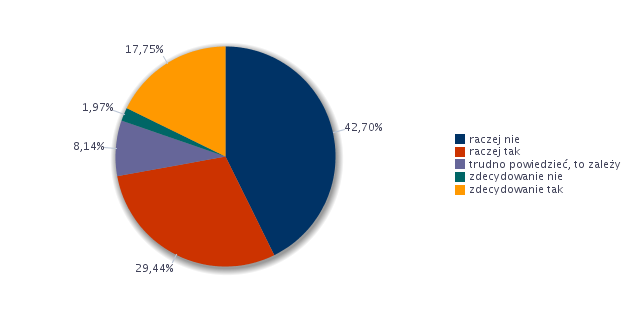 Zawody deficytowe w powiecie piaseczyńskim w opinii pracodawców wraz 
z brakującymi umiejętnościami i uprawnieniamiKolejne zagadnienie związane z analizą zapotrzebowania pracodawców na pracowników o określonych kwalifikacjach zawodowych dotyczyło wskazania deficytowych zawodów,  których zdaniem pracodawców brakuje na lokalnym rynku pracy w powiecie piaseczyńskim. Poniżej przedstawiono pełną listę zawodów i stanowisk. Zdaniem pracodawców na lokalnym rynku pracy najbardziej odczuwalny jest brak specjalistów 
w zawodach i stanowiskach przedstawionych w poniższej tabeli.Metody poszukiwania pracowników przez pracodawców	Poznanie sposobu rekrutacji pracowników przez pracodawców z terenu powiatu piaseczyńskiego jest niezwykle istotne z punktu widzenia określenia roli Powiatowego Urzędu Pracy w systemie pośrednictwa pracy. W związku z powyższym pracodawcy proszeni byli o wymienienie wszystkich sposobów rekrutacji, z których korzystają lub korzystali. Każdy z badanych mógł wskazać wszystkie metody poszukiwania pracowników, dlatego procenty nie sumują się do 100. Pracodawcy, którzy w ostatnim okresie nie prowadzili działań rekrutacyjnych poproszeni zostali o wskazanie metod rekrutacyjnych, które były kiedykolwiek stosowane. Dwie metody poszukiwana pracowników są zdecydowanie częściej praktykowane przez lokalnych pracodawców. Zdecydowana większość pracodawców – 33,15% korzysta z nieformalnych  metod poszukiwania pracowników - z polecenia znajomych osób. Znaczny odsetek pracodawców – 19,29 % zamieszcza ogłoszenia 
w internecie, natomiast 13,44% umieszcza ogłoszenia w prasie. Według danych 14,62% pracodawców uczestniczących w badaniu korzysta lub korzystało z możliwości zatrudnienia pracownika lub pracowników za pośrednictwem urzędu pracy. Pozostałe metody poszukiwania i rekrutowania pracowników wymienione zostały na poniższym wykresie. Rysunek 4. Struktura odpowiedzi przedsiębiorstw dotyczących sposobu poszukiwania nowych pracowników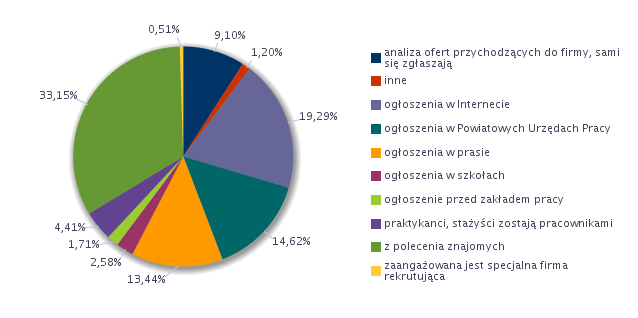 Prognoza lokalnego rynku pracyPrognoza rynku pracy została opracowana w oparciu   o kwestionariusz do badania przedsiębiorstw  i odpowiedzi pracodawców na zawarte w nim pytania.  Z odpowiedzi wynikło, że  większość pracodawców 57,03%  planuje zwiększyć liczbę pracowników. Warto podkreślić, że żaden z pracodawców nie planuje dokonać redukcji zatrudnienia w ciągu następnego roku. 
Rysunek 5. Odsetek przedsiębiorstw przewidujących zmiany w zatrudnieniu w  2017 roku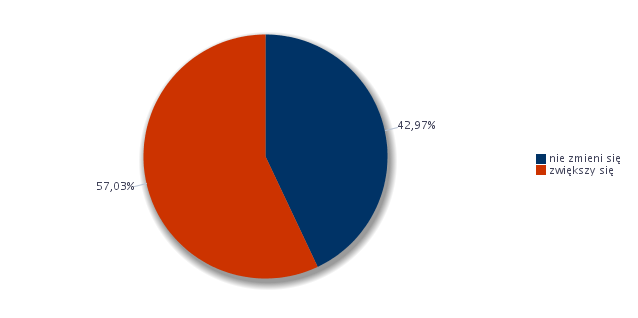 Według danych w kolejnym roku na rynku pracy w powiecie piaseczyńskim może wystąpić wzrost zatrudnienia.  Wskaźnik zatrudnienia netto w 2017r. określony został na poziomie 57,03%.  W kolejnym  roku  planowany jest wzrost zatrudnienia w badanych podmiotach.   Wzrost zatrudnienia w odniesieniu do wszystkich badanych podmiotów  będzie dotyczył  zawodów  tj.:  sprzedawca, księgowy,  kierowca samochodu dostawczego, mechanik samochodów osobowych,  technik handlowiec,  kasjer handlowy, inżynier teleinformatyk, kierowca operator wózków jezdniowych (widłowych),  nauczyciel języka obcego, operator maszyn do produkcji opakowań z papieru i tektury, pomocniczy robotnik budowlany, pomocniczy robotnik polowy, pozostali lekarze specjaliści, pozostali pracownicy wsparcia rodziny, pomocy społecznej i pracy socjalnej,  technik prac biurowych,  kucharz, pozostali magazynierzy i pokrewni, operator koparko-ładowarki, kierowca samochodu ciężarowego, pakowacz ręczny, asystent nauczyciela przedszkola, asystentka stomatologiczna, inżynier akustyk, kelner,  kierowca samochodu osobowego, kosmetyczka, magazynier, nauczyciel przedszkola, pozostali pracownicy biur informacji, przedstawiciel handlowy, spedytor, sprzątaczka biurowa, tapicer, technik masażysta,  windykator, recepcjonista, pozostali pracownicy do spraw statystyki, finansów i ubezpieczeń.Tabela 25.  Zawody, w jakich firmy mają zamiar  zatrudniać pracowników 
w nadchodzącym roku.Ocena przygotowania kandydatów do pracy	Pracodawcy,  którzy zatrudnili pracownika/ pracowników w bieżącym roku lub planujący zatrudnić pracowników w przyszłym roku poproszeni zostali o ocenę przygotowania kandydatów do pracy.  Z  przeprowadzonego wywiadu  pozyskana została    liczebność wskazań  i dokonano  oceny  oczekiwanych kwalifikacji i kompetencji za pomocą przyporządkowania odpowiedzi (bardzo dobrze/raczej dobrze/bardzo źle/raczej źle). Tabela 26.  Analiza oceny przygotowania kandydatów do pracy w zawodach, 
w których pracodawcy zwiększyli zatrudnienie w badanym rokuPodsumowanie	W ewidencji Powiatowego Urzędu Pracy w Piasecznie na koniec 2016 r. zarejestrowanych było 4560 osób bezrobotnych, tj. o 501 osób mniej w stosunku do końca 2015r. Natomiast stopa bezrobocia na koniec 2016r. wynosiła 5,6% i była o 1 punkt procentowy niższa w stosunku do  stanu na koniec analogicznego okresu poprzedniego roku. W 2016r. do PUP w Piasecznie wpłynęło 15 091 oferty pracy,  z czego  593 subsydiowanych. Najwięcej ofert zgłoszonych zostało na stanowiska w grupach zawodowych takich jak:  przedstawiciel handlowy – 3004 ofert, pakowacz ręczny 871 ofert, sprzedawca – 786 ofert, technik handlowiec – 626 ofert, magazynier  - 526 ofert, tynkarz – 499 ofert, kasjer handlowy – 426 ofert, pośrednicy handlowi – 402 oferty, pracownicy sprzedaży – 401 ofert.Ważną  kwestią jest specyfika lokalnego rynku pracy i zaznaczyć należy, że część ofert została zgłoszona przez pracodawców w celu otrzymania opinii o lokalnym rynku pracy i możliwości zatrudnienia cudzoziemców. Spośród złożonych 15 091 ofert pracy -  12 344  (81,8%) to oferty pracy  dla cudzoziemców (m. in. z wysokimi wymogami językowymi) zgłoszone w celu otrzymania informacji o braku  możliwości zaspokojenia potrzeb kadrowych pracodawcy w oparciu  o rejestry bezrobotnych.Napływ bezrobotnych w 2016r. wniósł 5903 osoby, średnio w miesiącu rejestrowało się ok. 491 osób. Natomiast zawody, w których  nastąpił największy napływ osób bezrobotnych  to: sprzedawcy 482 osoby (8,16% napływu bezrobotnych), pracownicy obsługi biurowej 132 osoby  (2,2 %  napływu  b.),  magazynierzy – 132 osoby  ( 2,2% napływu  b.). Zawody maksymalnie deficytowe, czyli takie, w których nie było zarejestrowanych osób bezrobotnych to:  robotnicy wykonujący prace  w ogrodnictwie i sadownictwie, robotnicy obróbki kamienia, pracownicy wykonujący dorywcze prace proste, robotnicy wykonujący prace proste w hodowli zwierząt, operatorzy maszyn  i urządzeń do produkcji wyrobów cementowych, kamiennych; pracownicy zakładów pogrzebowych; robotnicy przemysłowi i rzemieślnicy, zmywacze okien, pomocniczy personel medyczny. Do zawodów deficytowych w 2016r. należały natomiast: analitycy systemów komputerowych i programiści gdzie indziej niesklasyfikowani, robotnicy wykonujący proste prace polowe, operatorzy maszyn do produkcji wyrobów z tworzyw sztucznych, bibliotekoznawcy i specjaliści zarządzania informacją, pośrednicy handlowi, pracownicy wsparcia rodziny, pomocy społecznej i pracy socjalnej, operatorzy maszyn do produkcji wyrobów papierniczych, pracownicy do spraw transportu, filolodzy i tłumacze, administratorzy systemów komputerowych, doradcy finansowi i inwestycyjni, robotnicy czyszczący konstrukcje budowlane i pokrewni, ustawiacze i operatorzy maszyn do obróbki 
i produkcji wyrobów z drewna, sortowacze odpadów, czyściciele pojazdów, farmaceuci bez specjalizacji lub w trakcie specjalizacji, pracownicy sprzedaży i pokrewni gdzie indziej niesklasyfikowani, spedytorzy i pokrewni, dealerzy i maklerzy aktywów finansowych, masarze, robotnicy w przetwórstwie ryb i pokrewni; zaopatrzeniowcy.	Zawody maksymalnie nadwyżkowe, czyli takie dla których nie zgłoszono żadnych ofert pracy w 2016r. to: technicy rolnictwa i pokrewni, technicy nauk chemicznych, fizycznych i pokrewni, rolnicy upraw polowych, urzędnicy państwowi do spraw nadzoru gdzie indziej niesklasyfikowani, technicy technologii chemicznej i pokrewni, kreślarze. 
W przypadku  maksymalnej nadwyżki liczba ofert równa jest zero. Ze względu na niewielką liczbę zarejestrowanych osób bezrobotnych wykazana nadwyżka nie ma istotnego znaczenia dla sytuacji na lokalnym  rynku  pracy  	W 2016r.  do zawodów nadwyżkowych zaliczamy: monterzy maszyn i urządzeń mechanicznych; gońcy, bagażowi i pokrewni; plastycy, dekoratorzy wnętrz i pokrewni; pracownicy przy pracach przygotowawczych do druku; tapicerzy i pokrewni; ogrodnicy, technicy elektrycy; hodowcy drobiu; kierowcy autobusów i motorniczowie tramwajów; monterzy i serwisanci urządzeń elektronicznych; spawacze i pokrewni. Jednak z analizy przeprowadzonej przez PUP w Piasecznie wynika, że na zawody tj. kierowcy autobusów 
i motorniczowie tramwajów; monterzy i serwisanci urządzeń elektronicznych; spawacze 
i pokrewni jest zapotrzebowanie na rynku pracy. 	Pracodawcy wymagają jednak od  tych osób odpowiedniego przygotowania zawodowego. Często osoby  „legitymujące”  się   np.  tylko zawodem  wyuczonym  nie są  w stanie sprostać wymaganiom  pracodawców  i niestety pozostają w ewidencji PUP,  poszukując jednocześnie zatrudnienia w zupełnie innym zawodzie niż wyuczony. W przypadku  osób posiadających  poszukiwany zawód, pracodawcy wymagają  bardzo często doświadczenia zawodowego, chęci do pracy oraz umiejętności planowania i organizacji pracy własnej. Z posiadanych danych wynika, że największa grupa osób zarejestrowanych posiada wykształcenie gimnazjalne i poniżej  - 1497 osób ( tj. 32,8% ogółu zarejestrowanych), 
z czego 536 osób nie posiadało zawodu. Analiza rynku edukacyjnego wskazuje, że najliczniejszą grupę absolwentów w 2016r.  stanowili absolwenci liceum ogólnokształcącego – 697 osób. Wskaźnik frakcji bezrobotnych absolwentów,  który informuje, jaki odsetek absolwentów w elementarnej grupie zawodów  stanowią bezrobotni absolwenci w elementarnej grupie zawodów,   największą wartość przyjmuje dla zasadniczej szkoły zawodowej tj. 19,3% oraz technikum na poziomie 9,17% (stan na koniec grudnia  roku sprawozdawczego).Wyniki kwestionariuszowego badania przedsiębiorstw działających na terenie powiatu piaseczyńskiego wskazały, że spośród badanych przedsiębiorstw, które dokonywały ruchów kadrowych – 50,4%  podmiotów zwiększyło zatrudnienie, w przypadku 46,36% przedsiębiorstw nie nastąpiły zmiany w zatrudnieniu.  W przypadku 3,24% firm dokonano zmniejszenia zatrudnienia w badanych przedsiębiorstwach. Wskaźnik zatrudnienia netto  kształtował się  na poziomie 47,16%, co oznacza, że sytuacja na rynku  pracy uległa poprawie,  ponieważ odsetek podmiotów zwiększających zatrudnienie, przewyższył odsetek podmiotów dokonujących redukcji zatrudnienia.Prognoza rynku pracy,  która została opracowana w oparciu o kwestionariusz do badania przedsiębiorstw   wskazała, że  większość pracodawców – 57,03% planuje utrzymać w 2017r.  taki sam poziom zatrudnienia.  42,97%  pracodawców  w przyszłym roku planuje  nie zmniejszać liczby  pracowników. Warto podkreślić, że żaden z pracodawców nie zamierza  dokonywać redukcji zatrudnienia w ciągu następnego roku. 
Załącznik A Rynek pracyTabela 27. Bezrobotni, oferty pracy oraz mierniki stosowane w monitoringu w 2016 roku według wielkich grup zawodówTabela 28. Bezrobotni, oferty pracy oraz mierniki stosowane w monitoringu w 2016 roku według elementarnych grup zawodów		Źródło: Dane dla powiatu piaseczyńskiego przekazane przez Ministerstwo Rodziny, Pracy i Polityki SpołecznejZałącznik B Rynek edukacyjnyTabela 29. Liczba absolwentów oraz bezrobotnych absolwentów według ostatnio ukończonej szkoły w 2016 roku Źródło: Dane dla powiatu piaseczyńskiego przekazane przez Ministerstwo Rodziny, Pracy i Polityki SpołecznejTabela 30.  Liczba absolwentów oraz bezrobotnych absolwentów według elementarnej grupy zawodów w 2016 rokuŹródło: Dane dla powiatu piaseczyńskiego przekazane przez Ministerstwo Rodziny, Pracy i Polityki SpołecznejSpis tabelTabela 1. Liczba bezrobotnych w powiecie piaseczyńskim zarejestrowanych w PUP 
w poszczególnych  miesiącach  2016r.Tabela  2. Struktura bezrobotnychTabela  3. Osoby w szczególnej sytuacji na rynku pracy.Tabela  4. Grupy zawodów, w których liczba bezrobotnych (napływ) jest największa 
w 2016 rokuTabela  5. Grupy zawodów, w których liczba bezrobotnych (stan na koniec okresu) 
jest największa w 2016 rokuTabela 6. Grupy zawodów, dla których wskaźnik długotrwałego bezrobocia jest najwyższy 
w 2016 rokuTabela 7.Grupy zawodów, dla których wskaźnik płynności bezrobotnych jest największy  w 2016 roku   Tabela 28. Bezrobotni, oferty pracy oraz mierniki stosowane w monitoringu w 2016 roku  według elementarnych grup zawodówTabela 29. Liczba absolwentów oraz bezrobotnych absolwentów według ostatnio ukończonej szkoły w 2016 roku Tabela 30.  Liczba absolwentów oraz bezrobotnych absolwentów według elementarnej grupy zawodów w 2016 rokuSpis rysunków Rysunek 1. Profil działalności badanych przedsiębiorstw. Rysunek 2. Odsetek przedsiębiorstw deklarujących zmiany w zatrudnieniu w 2016r.Rysunek 3.  Struktura odpowiedzi przedsiębiorstw deklarujących problemy 
z pozyskiwaniem nowych pracowników w 2016 roku. Rysunek 4. Struktura odpowiedzi przedsiębiorstw dotyczących sposobu poszukiwania nowych pracownikówRysunek 5. Odsetek przedsiębiorstw przewidujących zmiany w zatrudnieniu w 2017 r. Stan na dzieńLiczba bezrobotnych w powiecie piaseczyńskim Stopa bezrobocia w powiecie piaseczyńskimStopa bezrobocia w województwie  mazowieckimStopa bezrobocia  kraju31.01.20165 1796,7%8,7%10,3%28.02.20165 1946,7%8,7%10,3%31.03.20165 1606,6%8,5%10,0%30.04.20165 0326,5%8,2%9,5%31.05.20164 9286,3%8,0%9,1%30.06.20164 8026,2%7,8%8,8%31.07.20164 7666,1%7,6%8,6%31.08.20164 7846,1%7,6%8,5%30.09.20164  6315,7%7,4%8,3%31.10.20164 5195,6%7,2%8,2%30.11.20164 4565,5%7,1%8,2%31.12.20164 5605,6%7,2%8,3%Liczba bezrobotnych razemW tym liczba bezrobotnych kobietCzas pozostawania bez pracy w miesiącachdo 1428181Czas pozostawania bez pracy w miesiącach1-3712320Czas pozostawania bez pracy w miesiącach3-6665330Czas pozostawania bez pracy w miesiącach6-12821447Czas pozostawania bez pracy w miesiącach12-24784430Czas pozostawania bez pracy w miesiącachpow. 241150497Wiek18-24398206Wiek25-341061603Wiek35-441152628Wiek45-54878407Wiek55-59641296Wiek60 lat i więcej43065Wykształceniewyższe836532Wykształceniepolicealne i średnie zawodowe961501Wykształcenieśrednie ogólnokształcące486273Wykształceniezasadnicze zawodowe780289Wykształceniegimnazjalne i poniżej1497610Staż pracy ogółemdo 1 roku426216Staż pracy ogółem1-5804408Staż pracy ogółem5-10733377Staż pracy ogółem10-20895478Staż pracy ogółem20-30653303Staż pracy ogółem30 lat i więcej27095Staż pracy ogółembez stażu779328Ogółem45602205Osoby będące  w szczególnej sytuacji  na rynku pracyDo 30 roku życiaDo 30 roku życiaDługo-trwale bezrobotniPow. 50 roku życiaKorzystające  ze świadczeń pomocy społecznejPosiadające co najmniej jedno dziecko do 6 roku życia Posiadające co najmniej jedno dziecko niepełnosprawne do 18 roku życiaNiepełno-sprawniOsoby będące  w szczególnej sytuacji  na rynku pracyogółemw tym do 25 roku życiaDługo-trwale bezrobotniPow. 50 roku życiaKorzystające  ze świadczeń pomocy społecznejPosiadające co najmniej jedno dziecko do 6 roku życia Posiadające co najmniej jedno dziecko niepełnosprawne do 18 roku życiaNiepełno-sprawniXII.2016876398238015021347226166w tym kobiety474206113056161549478Tabela 4 .Grupy zawodów, w których liczba bezrobotnych (napływ) jest największa 
w 2016 rokuTabela 4 .Grupy zawodów, w których liczba bezrobotnych (napływ) jest największa 
w 2016 rokuTabela 4 .Grupy zawodów, w których liczba bezrobotnych (napływ) jest największa 
w 2016 rokuTabela 4 .Grupy zawodów, w których liczba bezrobotnych (napływ) jest największa 
w 2016 rokuTabela 4 .Grupy zawodów, w których liczba bezrobotnych (napływ) jest największa 
w 2016 rokuTabela 4 .Grupy zawodów, w których liczba bezrobotnych (napływ) jest największa 
w 2016 rokul.pl.pKodElementarne grupy zawodówLiczba bezrobotnych (napływ w okresie)115223Sprzedawcy sklepowi (ekspedienci)482224110Pracownicy obsługi biurowej132334321Magazynierzy i pokrewni132449329Robotnicy wykonujący prace proste w przemyśle gdzie indziej niesklasyfikowani132557231Mechanicy pojazdów samochodowych116665120Kucharze90778189Operatorzy innych maszyn i urządzeń przetwórczych gdzie indziej niesklasyfikowani88889112Pomoce i sprzątaczki biurowe, hotelowe i pokrewne88995153Gospodarze budynków8510101439Kierownicy do spraw innych typów usług gdzie indziej niesklasyfikowani7511112431Specjaliści do spraw reklamy i marketingu741283228322Kierowcy samochodów osobowych i dostawczych701393339333Robotnicy pracujący przy przeładunku towarów701472227222Ślusarze i pokrewni661524332433Specjaliści do spraw sprzedaży (z wyłączeniem technologii informacyjno-komunikacyjnych)621611201120Dyrektorzy generalni i zarządzający611733143314Średni personel do spraw statystyki i dziedzin pokrewnych561851415141Fryzjerzy561924222422Specjaliści do spraw administracji i rozwoju542052495249Pracownicy sprzedaży i pokrewni gdzie indziej niesklasyfikowani52Tabela 5. Grupy zawodów, w których liczba bezrobotnych (stan na koniec okresu) 
jest największa w 2016 rokuGrupy zawodów, dla których wskaźnik długotrwałego bezrobocia jest najwyższy.Wartość wskaźnika długotrwałego bezrobocia informuje o tym jaki odsetek bezrobotnych w grupie zawodów k stanowią długotrwale bezrobotni. Im większa wartość wskaźnika,  tym więcej osób jest długotrwale bezrobotnych w danym zawodzie. Wskaźnik przyjmuje wartość od 0% (sytuacja, w której bezrobotni długotrwale nie występują ) do 100% (w przypadku, gdy każdy bezrobotny w elementarnej grupie zawodów k jest długotrwale bezrobotnym). Zaznaczyć tu jednak  należy, że wskazane grupy skupiają tylko pojedyncze osoby bezrobotne, np. na koniec  2016r. z zawodem o kodzie 1346 
– kierownicy w instytucjach finansowych i ubezpieczeniowych – zarejestrowane były 3 osoby,  z zawodem o kodzie  2111  - fizycy i astronomowie -   zarejestrowana była 1 osoba  bezrobotna, z zawodem o kodzie 2120 – zarejestrowane były 2 osoby.Tabela 6. Grupy zawodów, dla których wskaźnik długotrwałego bezrobocia 
jest najwyższy w 2016 rokuL.p.KodElementarne grupy zawodówWskaźnik płynności bezrobotnych13131Operatorzy urządzeń energetycznych4,0023355Policjanci4,0034223Operatorzy centrali telefonicznych4,0041211Kierownicy do spraw finansowych3,5052152Inżynierowie elektronicy3,0062163Projektanci wzornictwa przemysłowego i odzieży3,0073411Średni personel z dziedziny prawa i pokrewny3,0085151Pracownicy obsługi technicznej biur, hoteli i innych obiektów3,0095221Właściciele sklepów3,00107119Robotnicy robót stanu surowego i pokrewni gdzie indziej niesklasyfikowani3,00117123Tynkarze i pokrewni3,00127314Ceramicy i pokrewni3,00137511Masarze, robotnicy w przetwórstwie ryb i pokrewni3,00148160Operatorzy maszyn i urządzeń do produkcji wyrobów spożywczych i pokrewni2,50158182Maszyniści kotłów parowych i pokrewni2,50Tabela 8. Grupy zawodów, dla których wskaźnik płynności bezrobotnych jest najmniejszy  
w 2016 roku  Tabela 9. Oferty pracy w 2016 rokuTabela 9. Oferty pracy w 2016 rokuTabela 9. Oferty pracy w 2016 rokuTabela 9. Oferty pracy w 2016 rokuTabela 9. Oferty pracy w 2016 rokuKod grupyzawo-dówNazwa wielkiej grupy zawodówCBOP (PUP+OHP+EURES)InternetRazemKod grupyzawo-dóww liczbach bezwzględnychOgółem173442101194451PRZEDSTAWICIELE WŁADZ PUBLICZNYCH, WYŻSI URZĘDNICY I KIEROWNICY2021943962SPECJALIŚCI99934913483TECHNICY I INNY ŚREDNI PERSONEL393430442384PRACOWNICY BIUROWI147641018865PRACOWNICY USŁUG I SPRZEDAWCY404639644426ROLNICY, OGRODNICY, LEŚNICY I RYBACY950957ROBOTNICY PRZEMYSŁOWI 
I RZEMIEŚLNICY342712335508OPERATORZY I MONTERZY MASZYN I URZĄDZEŃ6071687759PRACOWNICY WYKONUJĄCY PRACE PROSTE255815727150SIŁY ZBROJNE0000SIŁY ZBROJNE000Wskaźnik struktury według źródełWskaźnik struktury według źródełWskaźnik struktury według źródełWskaźnik struktury według źródeł1PRZEDSTAWICIELE WŁADZ PUBLICZNYCH, WYŻSI URZĘDNICY I KIEROWNICY51,01%48,99%100%2SPECJALIŚCI74,11%25,89%100%3TECHNICY I INNY ŚREDNI PERSONEL92,83%7,17%100%4PRACOWNICY BIUROWI78,26%21,74%100%5PRACOWNICY USŁUG I SPRZEDAWCY91,09%8,91%100%6ROLNICY, OGRODNICY, LEŚNICY I RYBACY100,00%0,00%100%7ROBOTNICY PRZEMYSŁOWI 
I RZEMIEŚLNICY96,54%3,46%100%8OPERATORZY I MONTERZY MASZYN  I URZĄDZEŃ78,32%21,68%100%90PRACOWNICY WYKONUJĄCY PRACE PROSTE SIŁY ZBROJNE94,22%5,78%100%90PRACOWNICY WYKONUJĄCY PRACE PROSTE SIŁY ZBROJNE94,22%5,78%100%wskaźnik struktury wg grup w poszczególnych źródłachWskaźnik zróżnicowania (PUP vs. Internet)Ogółem1PRZEDSTAWICIELE WŁADZ PUBLICZNYCH, WYŻSI URZĘDNICY I KIEROWNICY1,16%9,23%0,13 2SPECJALIŚCI5,76%16,61%0,35 3TECHNICY I INNY ŚREDNI PERSONEL22,68%14,47%1,57 4PRACOWNICY BIUROWI8,51%19,51%0,44 5PRACOWNICY USŁUG 
I SPRZEDAWCY23,33%18,85%1,24 6ROLNICY, OGRODNICY, LEŚNICY I RYBACY0,55%0,00%7ROBOTNICY PRZEMYSŁOWI I RZEMIEŚLNICY19,76%5,85%3,38 8OPERATORZY I MONTERZY MASZYN I URZĄDZEŃ3,50%8,00%0,44 9PRACOWNICY WYKONUJĄCY PRACE PROSTE14,75%7,47%1,97 0SIŁY ZBROJNE0,00%0,00%KodElementarna grupa zawodówLiczba dostępnych ofert pracyOdsetek ofert subsydiowanych 
w CBOP (PUP+OHP+EURES) (%)Odsetek miejsc aktywizacji zawodowej (%)9214Robotnicy wykonujący prace proste 
w ogrodnictwie i sadownictwie40,000,007113Robotnicy obróbki kamienia40,000,009622Pracownicy wykonujący dorywcze prace proste30,000,009212Robotnicy wykonujący prace proste 
w hodowli zwierząt20,000,008114Operatorzy maszyn i urządzeń do produkcji wyrobów cementowych, kamiennych i pokrewni10,000,005163Pracownicy zakładów pogrzebowych1100,000,007549Robotnicy przemysłowi i rzemieślnicy gdzie indziej niesklasyfikowani10,009123Zmywacze okien10,000,005321Pomocniczy personel medyczny10,000,00DEFICYTDEFICYTDEFICYTDEFICYTDEFICYTDEFICYTDEFICYTDEFICYTDEFICYTKodElementarna grupa zawodówŚredniomiesięczna liczba bezrobotnychŚredniomiesięczna liczba dostępnych ofert pracyWskaźnik dostępności ofert pracyWskaźnik długotrwałego bezrobociaWskaźnik płynności bezrobotnychOdsetek ofert subsydiowanych w CBOP (PUP+OHP+EURES) (%)Odsetek miejsc aktywizacji zawodowej (%)2519Analitycy systemów komputerowych i programiści gdzie indziej niesklasyfikowani7,00152,750,0550,001,400,000,009211Robotnicy wykonujący proste prace polowe0,8317,500,050,000,008142Operatorzy maszyn do produkcji wyrobów z tworzyw sztucznych2,5028,920,0950,001,140,000,002622Bibliotekoznawcy i specjaliści zarządzania informacją2,0012,580,1650,001,000,000,003324Pośrednicy handlowi7,7541,500,1950,001,130,000,003412Pracownicy wsparcia rodziny, pomocy społecznej i pracy socjalnej5,1715,170,3428,571,0815,380,008143Operatorzy maszyn do produkcji wyrobów papierniczych1,504,330,350,002,000,000,004323Pracownicy do spraw transportu0,501,420,351,000,000,002643Filolodzy i tłumacze3,929,830,4016,671,000,000,002522Administratorzy systemów komputerowych0,922,250,411,000,000,002412Doradcy finansowi i inwestycyjni0,831,830,450,001,000,000,007133Robotnicy czyszczący konstrukcje budowlane i pokrewni0,581,250,471,000,000,007523Ustawiacze i operatorzy maszyn do obróbki i produkcji wyrobów z drewna0,581,170,500,009612Sortowacze odpadów0,420,830,500,000,009122Czyściciele pojazdów3,175,750,5550,002,0071,4328,572281Farmaceuci bez specjalizacji lub w trakcie specjalizacji0,671,170,570,001,000,005249Pracownicy sprzedaży i pokrewni gdzie indziej niesklasyfikowani34,8353,500,6537,501,131,070,863331Spedytorzy i pokrewni3,755,580,6733,331,1441,6733,333311Dealerzy i maklerzy aktywów finansowych1,422,080,682,000,000,007511Masarze, robotnicy w przetwórstwie ryb i pokrewni2,753,830,7250,003,002,170,003323Zaopatrzeniowcy15,0819,250,7850,001,190,000,00RÓWNOWAGARÓWNOWAGARÓWNOWAGARÓWNOWAGARÓWNOWAGARÓWNOWAGARÓWNOWAGAKodElementarna grupa zawodówŚredniomiesięczna liczba bezrobotnychŚredniomiesięczna liczba dostępnych ofert pracyWskaźnik dostepności ofert pracyOdsetek ofert subsydiowanych w CBOP (PUP+OHP+EURES) (%)Odsetek miejsc aktywizacji zawodowej (%)8344Kierowcy operatorzy wózków jezdniowych12,5011,421,090,000,00NADWYŻKANADWYŻKANADWYŻKANADWYŻKANADWYŻKANADWYŻKANADWYŻKANADWYŻKANADWYŻKAKodElementarna grupa zawodówŚredniomiesięczna liczba bezrobotnychŚredniomiesięczna liczba dostępnych ofert pracyWskaźnik dostępności ofert pracyWskaźnik długotrwałego bezrobociaWskaźnik płynności bezrobotnychOdsetek ofert subsydiowanych w CBOP (PUP+OHP+EURES) (%)Odsetek miejsc aktywizacji zawodowej (%)8211Monterzy maszyn 
i urządzeń mechanicznych29,580,4271,0059,260,8940,0020,009621Gońcy, bagażowi 
i pokrewni4,080,0849,0075,000,800,000,003432Plastycy, dekoratorzy wnętrz i pokrewni9,750,2539,0081,820,8033,3333,337321Pracownicy przy pracach przygotowawczych do druku9,750,2539,0055,560,800,000,007534Tapicerzy i pokrewni3,420,506,83100,000,750,000,006113Ogrodnicy39,426,835,7762,500,884,882,443113Technicy elektrycy7,752,423,2175,000,500,000,006122Hodowcy drobiu2,580,833,1066,670,000,000,008331Kierowcy autobusów i motorniczowie tramwajów4,501,582,8466,670,900,000,007421Monterzy i serwisanci urządzeń elektronicznych7,332,582,8454,550,690,000,007212Spawacze i pokrewni19,588,672,2657,890,890,000,00MAKSYMALNA NADWYŻKA*MAKSYMALNA NADWYŻKA*MAKSYMALNA NADWYŻKA*KodElementarna grupa zawodówLiczba bezrobotnych3142Technicy rolnictwa i pokrewni243111Technicy nauk chemicznych, fizycznych
 i pokrewni106111Rolnicy upraw polowych83359Urzędnicy państwowi do spraw nadzoru gdzie indziej niesklasyfikowani43116Technicy technologii chemicznej i pokrewni13118Kreślarze1Tabela 15. Umiejętności i uprawnienia według wielkich grup zawodów w 2016 rokuTabela 15. Umiejętności i uprawnienia według wielkich grup zawodów w 2016 rokuTabela 15. Umiejętności i uprawnienia według wielkich grup zawodów w 2016 rokuTabela 15. Umiejętności i uprawnienia według wielkich grup zawodów w 2016 rokuKod grupy zawodówWielka grupa zawodówSTRONA POPYTOWA RYNKU PRACYSTRONA POPYTOWA RYNKU PRACYUmiejętności wymagane w ofertach pracyOdsetek ofert pracy (%)**1PRZEDSTAWICIELE WŁADZ PUBLICZNYCH, WYŻSI URZĘDNICY 
I KIEROWNICYWywieranie wpływu10,261PRZEDSTAWICIELE WŁADZ PUBLICZNYCH, WYŻSI URZĘDNICY 
I KIEROWNICYZnajomość języków obcych10,261PRZEDSTAWICIELE WŁADZ PUBLICZNYCH, WYŻSI URZĘDNICY 
I KIEROWNICYPlanowanie i organizacja pracy własnej5,131PRZEDSTAWICIELE WŁADZ PUBLICZNYCH, WYŻSI URZĘDNICY 
I KIEROWNICYKomunikacja ustna/ komunikatywność4,501PRZEDSTAWICIELE WŁADZ PUBLICZNYCH, WYŻSI URZĘDNICY 
I KIEROWNICYWspółpraca w zespole0,902SPECJALIŚCIObsługa, montaż i naprawa urządzeń technicznych18,992SPECJALIŚCIPlanowanie i organizacja pracy własnej16,002SPECJALIŚCIObsługa komputera i wykorzystanie internetu8,862SPECJALIŚCIZnajomość języków obcych5,202SPECJALIŚCICzytanie ze zrozumieniem i pisanie tekstów w języku polskim1,273TECHNICY I INNY ŚREDNI PERSONELPlanowanie i organizacja pracy własnej37,503TECHNICY I INNY ŚREDNI PERSONELCzytanie ze zrozumieniem i pisanie tekstów w języku polskim17,053TECHNICY I INNY ŚREDNI PERSONELKomunikacja ustna/ komunikatywność2,583TECHNICY I INNY ŚREDNI PERSONELObsługa komputera i wykorzystanie internetu1,143TECHNICY I INNY ŚREDNI PERSONELWykonywanie obliczeń1,144PRACOWNICY BIUROWIPlanowanie i organizacja pracy własnej55,154PRACOWNICY BIUROWISprawność  psychofizyczna 
i psychomotoryczna5,884PRACOWNICY BIUROWIObsługa komputera i wykorzystanie internetu0,224PRACOWNICY BIUROWIKomunikacja ustna/ komunikatywność0,224PRACOWNICY BIUROWIWspółpraca w zespole0,005PRACOWNICY USŁUG 
I SPRZEDAWCYPlanowanie i organizacja pracy własnej17,825PRACOWNICY USŁUG 
I SPRZEDAWCYSprawność psychofizyczna
 i psychomotoryczna14,855PRACOWNICY USŁUG 
I SPRZEDAWCYZnajomość języków obcych7,925PRACOWNICY USŁUG 
I SPRZEDAWCYWywieranie wpływu2,905PRACOWNICY USŁUG 
I SPRZEDAWCYKomunikacja ustna/ komunikatywność2,347ROBOTNICY PRZEMYSŁOWI 
I RZEMIEŚLNICYPlanowanie i organizacja pracy własnej6,067ROBOTNICY PRZEMYSŁOWI 
I RZEMIEŚLNICYWspółpraca w zespole0,757ROBOTNICY PRZEMYSŁOWI 
I RZEMIEŚLNICYSprawność psychofizyczna
 i psychomotoryczna0,467ROBOTNICY PRZEMYSŁOWI 
I RZEMIEŚLNICYObsługa, montaż i naprawa urządzeń technicznych0,467ROBOTNICY PRZEMYSŁOWI 
I RZEMIEŚLNICYWywieranie wpływu0,008OPERATORZY 
I  MONTERZY MASZYN 
I URZĄDZEŃPlanowanie i organizacja pracy własnej22,868OPERATORZY 
I  MONTERZY MASZYN 
I URZĄDZEŃSprawność psychofizyczna 
i psychomotoryczna5,718OPERATORZY 
I  MONTERZY MASZYN 
I URZĄDZEŃWspółpraca w zespole0,999PRACOWNICY WYKONUJĄCY PRACE PROSTEPlanowanie i organizacja pracy własnej2,229PRACOWNICY WYKONUJĄCY PRACE PROSTEObsługa, montaż i naprawa urządzeń technicznych0,309PRACOWNICY WYKONUJĄCY PRACE PROSTESprawność psychofizyczna 
i psychomotoryczna0,279PRACOWNICY WYKONUJĄCY PRACE PROSTEWspółpraca w zespole0,27** Odsetek ofert pracy liczony jest jako iloraz napływu ofert pracy, w których dana umiejętność lub uprawnienie jest wymagań do całkowitego napływu ofert pracy w ramach danej wielkiej grupy zawodów (PUP+Intemet).** Odsetek ofert pracy liczony jest jako iloraz napływu ofert pracy, w których dana umiejętność lub uprawnienie jest wymagań do całkowitego napływu ofert pracy w ramach danej wielkiej grupy zawodów (PUP+Intemet).** Odsetek ofert pracy liczony jest jako iloraz napływu ofert pracy, w których dana umiejętność lub uprawnienie jest wymagań do całkowitego napływu ofert pracy w ramach danej wielkiej grupy zawodów (PUP+Intemet).** Odsetek ofert pracy liczony jest jako iloraz napływu ofert pracy, w których dana umiejętność lub uprawnienie jest wymagań do całkowitego napływu ofert pracy w ramach danej wielkiej grupy zawodów (PUP+Intemet).Tabela 16. Bezrobotni bez zawodu w 2016 rokuTabela 16. Bezrobotni bez zawodu w 2016 rokuTabela 16. Bezrobotni bez zawodu w 2016 rokuTabela 16. Bezrobotni bez zawodu w 2016 rokuWyszczególnienieBezrobotni ogółemw tym bezrobotni bez zawoduOdsetek bezrobotnych bez zawodu (%)*Ogółem456078717,25%wg poziomu wykształcenia:gimnazjalne i poniżej149753635,8%zasadnicze zawodowe780232,94%średnie ogólnokształcące48614329,4%policealne i średnie zawodowe961535,5%wyższe836323,8%*Odsetek bezrobotnych wyliczany jest jako stosunek bezrobotnych bez zawodu wg stanu 
w końcu okresu sprawozdawczego do ogółu bezrobotnych w ramach danej analizowanej kategorii.*Odsetek bezrobotnych wyliczany jest jako stosunek bezrobotnych bez zawodu wg stanu 
w końcu okresu sprawozdawczego do ogółu bezrobotnych w ramach danej analizowanej kategorii.*Odsetek bezrobotnych wyliczany jest jako stosunek bezrobotnych bez zawodu wg stanu 
w końcu okresu sprawozdawczego do ogółu bezrobotnych w ramach danej analizowanej kategorii.*Odsetek bezrobotnych wyliczany jest jako stosunek bezrobotnych bez zawodu wg stanu 
w końcu okresu sprawozdawczego do ogółu bezrobotnych w ramach danej analizowanej kategorii.Elementarna grupa zawodówElementarna grupa zawodówLiczba uczniów ostatnich klas szkół ponadgimnazjalnychKodNazwa2281Farmaceuci bez specjalizacji lub w trakcie specjalizacji02412Doradcy finansowi i inwestycyjni02519Analitycy systemów komputerowych i programiści gdzie indziej niesklasyfikowani02522Administratorzy systemów komputerowych02622Bibliotekoznawcy i specjaliści zarządzania informacją02643Filolodzy i tłumacze03311Dealerzy i maklerzy aktywów finansowych03323Zaopatrzeniowcy03324Pośrednicy handlowi03331Spedytorzy i pokrewni93412Pracownicy wsparcia rodziny, pomocy społecznej i pracy socjalnej04323Pracownicy do spraw transportu05163Pracownicy zakładów pogrzebowych05249Pracownicy sprzedaży i pokrewni gdzie indziej niesklasyfikowani05321Pomocniczy personel medyczny07113Robotnicy obróbki kamienia07133Robotnicy czyszczący konstrukcje budowlane i pokrewni07511Masarze, robotnicy w przetwórstwie ryb i pokrewni07523Ustawiacze i operatorzy maszyn do obróbki i produkcji wyrobów z drewna07549Robotnicy przemysłowi i rzemieślnicy gdzie indziej niesklasyfikowani08114Operatorzy maszyn i urządzeń do produkcji wyrobów cementowych, kamiennych i pokrewni08142Operatorzy maszyn do produkcji wyrobów z tworzyw sztucznych08143Operatorzy maszyn do produkcji wyrobów papierniczych09122Czyściciele pojazdów09123Zmywacze okien09211Robotnicy wykonujący proste prace polowe09212Robotnicy wykonujący prace proste w hodowli zwierząt09214Robotnicy wykonujący prace proste w ogrodnictwie i sadownictwie09612Sortowacze odpadów09622Pracownicy wykonujący dorywcze prace proste0Elementarna grupa zawodówElementarna grupa zawodówLiczba uczniów ostatnich klas szkół ponadgimnazjalnychKodNazwa3111Technicy nauk chemicznych, fizycznych i pokrewni03113Technicy elektrycy03116Technicy technologii chemicznej i pokrewni03118Kreślarze03142Technicy rolnictwa i pokrewni353359Urzędnicy państwowi do spraw nadzoru gdzie indziej niesklasyfikowani03432Plastycy, dekoratorzy wnętrz i pokrewni706111Rolnicy upraw polowych06113Ogrodnicy06122Hodowcy drobiu07212Spawacze i pokrewni07321Pracownicy przy pracach przygotowawczych do druku07421Monterzy i serwisanci urządzeń elektronicznych07534Tapicerzy i pokrewni08211Monterzy maszyn i urządzeń mechanicznych08331Kierowcy autobusów i motorniczowie tramwajów09621Gońcy, bagażowi i pokrewni0Elementarna grupa zawodówElementarna grupa zawodówLiczba uczniów ostatnich klas szkół ponadgimnazjalnychKodNazwa8344Kierowcy operatorzy wózków jezdniowych0Typ szkołyLiczba absolwentów w roku szkolnym poprzedzającym rok sprawozdawczyLiczba absolwentów w roku szkolnym poprzedzającym rok sprawozdawczyLiczba bezrobotnych absolwentówLiczba bezrobotnych absolwentówWskaźnik frakcji bezrobotnych absolwentów wśród absolwentów (%)Wskaźnik frakcji bezrobotnych absolwentów wśród absolwentów (%)ogółemposiadający tytuł zawodowy*stan na koniec grudnia roku poprzedniegostan na koniec maja roku sprawozdawczegostan na koniec grudnia roku poprzedniegostan na koniec maja roku sprawozdawczegozasadnicza szkoła zawodowa8552191022,35%11,76%szkoła przysposabiająca do pracy8000technikum228117381216,67%5,26%liceum ogólnokształcące65402884,28%1,22%liceum profilowane00liceum uzupełniające00szkoła policealna143136885,59%5,59%Typ szkołyLiczba absolwentów w roku szkolnym kończącym się w roku sprawozdawczymLiczba absolwentów w roku szkolnym kończącym się w roku sprawozdawczymLiczba bezrobotnych absolwentówWskaźnik frakcji bezrobotnych absolwentów wśród absolwentów (%)ogółemposiadający tytuł zawodowy*stan na koniec grudnia roku sprawozdawczegostan na koniec grudnia roku sprawozdawczegozasadnicza szkoła zawodowa57261119,30%szkoła przysposabiająca do pracy40technikum218162209,17%liceum ogólnokształcące697233,30%liceum profilowane0liceum uzupełniające0szkoła policealna1148354,39%Liczba przebadanych przedsiębiorstwLiczba przebadanych przedsiębiorstwKlasa wielkości przedsiębiorstwaLiczba przebadanych przedsiębiorstwdo 9 osób6210-492350-2498250 i więcej2Podsumowanie95Wielkie grupy zawodówWskaźnik zatrudnienia nettoOperatorzy i monterzy maszyn i urządzeń3,38Pracownicy biurowi8,09Pracownicy przy pracach prostych10,54Pracownicy usług i sprzedawcy5,86Przedstawiciele władz publicznych, wyżsi urzędnicy i kierownicy0,00Robotnicy przemysłowi i rzemieślnicy0,00Rolnicy, ogrodnicy, leśnicy i rybacy0,00Siły zbrojne0,00Specjaliści8,09Technicy i inny średni personel9,85Tabela 24.  Zawody, w jakich najtrudniej znaleźć odpowiednich kandydatów do pracyZawódWskaźnik strukturySprzedawca*8,07%Księgowy4,84%Kierowca samochodu dostawczego3,70%Mechanik samochodów osobowych3,23%Technik handlowiec*2,90%Kasjer handlowy2,43%Inżynier teleinformatyk2,09%Kierowca operator wózków jezdniowych (widłowych)2,09%Nauczyciel języka obcego2,09%Operator maszyn do produkcji opakowań z papieru i tektury2,09%Pomocniczy robotnik budowlany2,09%Pomocniczy robotnik polowy2,09%Pozostali lekarze specjaliści2,09%Pozostali pracownicy wsparcia rodziny, pomocy społecznej i pracy socjalnej2,09%Technik prac biurowych*2,09%Kucharz*1,85%Pozostali magazynierzy i pokrewni1,85%Operator koparko-ładowarki1,84%Kierowca samochodu ciężarowego1,76%Pakowacz ręczny1,62%Asystent nauczyciela przedszkola1,61%Asystentka stomatologiczna*1,61%Inżynier akustyk1,61%Kelner*1,61%Kierowca samochodu osobowego1,61%Kosmetyczka1,61%Magazynier1,61%Nauczyciel przedszkola1,61%Pozostali pracownicy biur informacji1,61%Przedstawiciel handlowy1,61%Spedytor1,61%Sprzątaczka biurowa1,61%Tapicer*1,61%Technik masażysta*1,61%Windykator1,61%Recepcjonista1,60%Pozostali pracownicy do spraw statystyki, finansów i ubezpieczeń1,59%ZAWODY DEFICYTOWE I NADWYŻKOWEw Powiat piaseczyński INFORMACJA SYGNALNA 2016 R. SekcjaZaklasyfikowanieGrupa elementarnaGrupa elementarnaGrupa elementarnaDEFICYTzawód maksymalnie deficytowyRobotnicy wykonujący prace proste w ogrodnictwie i sadownictwieRobotnicy wykonujący prace proste w ogrodnictwie i sadownictwieRobotnicy wykonujący prace proste w ogrodnictwie i sadownictwieDEFICYTzawód maksymalnie deficytowyRobotnicy obróbki kamieniaRobotnicy obróbki kamieniaRobotnicy obróbki kamieniaDEFICYTzawód maksymalnie deficytowyPracownicy wykonujący dorywcze prace prostePracownicy wykonujący dorywcze prace prostePracownicy wykonujący dorywcze prace prosteDEFICYTzawód maksymalnie deficytowyRobotnicy wykonujący prace proste w hodowli zwierzątRobotnicy wykonujący prace proste w hodowli zwierzątRobotnicy wykonujący prace proste w hodowli zwierzątDEFICYTzawód maksymalnie deficytowyOperatorzy maszyn i urządzeń do produkcji wyrobów cementowych, kamiennych i pokrewniOperatorzy maszyn i urządzeń do produkcji wyrobów cementowych, kamiennych i pokrewniOperatorzy maszyn i urządzeń do produkcji wyrobów cementowych, kamiennych i pokrewniDEFICYTzawód maksymalnie deficytowyPracownicy zakładów pogrzebowychPracownicy zakładów pogrzebowychPracownicy zakładów pogrzebowychDEFICYTzawód maksymalnie deficytowyRobotnicy przemysłowi i rzemieślnicy gdzie indziej niesklasyfikowaniRobotnicy przemysłowi i rzemieślnicy gdzie indziej niesklasyfikowaniRobotnicy przemysłowi i rzemieślnicy gdzie indziej niesklasyfikowaniDEFICYTzawód maksymalnie deficytowyZmywacze okienZmywacze okienZmywacze okienDEFICYTzawód maksymalnie deficytowyPomocniczy personel medycznyPomocniczy personel medycznyPomocniczy personel medycznyDEFICYTzawód deficytowyAnalitycy systemów komputerowych i programiści gdzie indziej niesklasyfikowaniAnalitycy systemów komputerowych i programiści gdzie indziej niesklasyfikowaniAnalitycy systemów komputerowych i programiści gdzie indziej niesklasyfikowaniDEFICYTzawód deficytowyRobotnicy wykonujący proste prace poloweRobotnicy wykonujący proste prace poloweRobotnicy wykonujący proste prace poloweDEFICYTzawód deficytowyOperatorzy maszyn do produkcji wyrobów z tworzyw sztucznychOperatorzy maszyn do produkcji wyrobów z tworzyw sztucznychOperatorzy maszyn do produkcji wyrobów z tworzyw sztucznychDEFICYTzawód deficytowyBibliotekoznawcy i specjaliści zarządzania informacjąBibliotekoznawcy i specjaliści zarządzania informacjąBibliotekoznawcy i specjaliści zarządzania informacjąDEFICYTzawód deficytowyPośrednicy handlowiPośrednicy handlowiPośrednicy handlowiDEFICYTzawód deficytowyPracownicy wsparcia rodziny, pomocy społecznej i pracy socjalnejPracownicy wsparcia rodziny, pomocy społecznej i pracy socjalnejPracownicy wsparcia rodziny, pomocy społecznej i pracy socjalnejDEFICYTzawód deficytowyOperatorzy maszyn do produkcji wyrobów papierniczychOperatorzy maszyn do produkcji wyrobów papierniczychOperatorzy maszyn do produkcji wyrobów papierniczychDEFICYTzawód deficytowyPracownicy do spraw transportuPracownicy do spraw transportuPracownicy do spraw transportuDEFICYTzawód deficytowyFilolodzy i tłumaczeFilolodzy i tłumaczeFilolodzy i tłumaczeDEFICYTzawód deficytowyAdministratorzy systemów komputerowychAdministratorzy systemów komputerowychAdministratorzy systemów komputerowychDEFICYTzawód deficytowyDoradcy finansowi i inwestycyjniDoradcy finansowi i inwestycyjniDoradcy finansowi i inwestycyjniDEFICYTzawód deficytowyRobotnicy czyszczący konstrukcje budowlane i pokrewniRobotnicy czyszczący konstrukcje budowlane i pokrewniRobotnicy czyszczący konstrukcje budowlane i pokrewniDEFICYTzawód deficytowyUstawiacze i operatorzy maszyn do obróbki i produkcji wyrobów z drewnaUstawiacze i operatorzy maszyn do obróbki i produkcji wyrobów z drewnaUstawiacze i operatorzy maszyn do obróbki i produkcji wyrobów z drewnaDEFICYTzawód deficytowySortowacze odpadówSortowacze odpadówSortowacze odpadówDEFICYTzawód deficytowyCzyściciele pojazdówCzyściciele pojazdówCzyściciele pojazdówDEFICYTzawód deficytowyFarmaceuci bez specjalizacji lub w trakcie specjalizacjiFarmaceuci bez specjalizacji lub w trakcie specjalizacjiFarmaceuci bez specjalizacji lub w trakcie specjalizacjiDEFICYTzawód deficytowyPracownicy sprzedaży i pokrewni gdzie indziej niesklasyfikowaniPracownicy sprzedaży i pokrewni gdzie indziej niesklasyfikowaniPracownicy sprzedaży i pokrewni gdzie indziej niesklasyfikowaniDEFICYTzawód deficytowySpedytorzy i pokrewniSpedytorzy i pokrewniSpedytorzy i pokrewniDEFICYTzawód deficytowyDealerzy i maklerzy aktywów finansowychDealerzy i maklerzy aktywów finansowychDealerzy i maklerzy aktywów finansowychDEFICYTzawód deficytowyMasarze, robotnicy w przetwórstwie ryb i pokrewniMasarze, robotnicy w przetwórstwie ryb i pokrewniMasarze, robotnicy w przetwórstwie ryb i pokrewniDEFICYTzawód deficytowyZaopatrzeniowcyZaopatrzeniowcyZaopatrzeniowcyRÓWNOWAGAzawód zrównoważonyKierowcy operatorzy wózków jezdniowychKierowcy operatorzy wózków jezdniowychKierowcy operatorzy wózków jezdniowychNADWYŻKAzawód nadwyżkowyMonterzy maszyn i urządzeń mechanicznychMonterzy maszyn i urządzeń mechanicznychMonterzy maszyn i urządzeń mechanicznychNADWYŻKAzawód nadwyżkowyGońcy, bagażowi i pokrewniGońcy, bagażowi i pokrewniGońcy, bagażowi i pokrewniNADWYŻKAzawód nadwyżkowyPlastycy, dekoratorzy wnętrz i pokrewniPlastycy, dekoratorzy wnętrz i pokrewniPlastycy, dekoratorzy wnętrz i pokrewniNADWYŻKAzawód nadwyżkowyPracownicy przy pracach przygotowawczych do drukuPracownicy przy pracach przygotowawczych do drukuPracownicy przy pracach przygotowawczych do drukuNADWYŻKAzawód nadwyżkowyTapicerzy i pokrewniTapicerzy i pokrewniTapicerzy i pokrewniNADWYŻKAzawód nadwyżkowyOgrodnicyOgrodnicyOgrodnicyNADWYŻKAzawód nadwyżkowyTechnicy elektrycyTechnicy elektrycyTechnicy elektrycyNADWYŻKAzawód nadwyżkowyHodowcy drobiuHodowcy drobiuHodowcy drobiuNADWYŻKAzawód nadwyżkowyKierowcy autobusów i motorniczowie tramwajówKierowcy autobusów i motorniczowie tramwajówKierowcy autobusów i motorniczowie tramwajówNADWYŻKAzawód nadwyżkowyMonterzy i serwisanci urządzeń elektronicznychMonterzy i serwisanci urządzeń elektronicznychMonterzy i serwisanci urządzeń elektronicznychNADWYŻKAzawód nadwyżkowySpawacze i pokrewniSpawacze i pokrewniSpawacze i pokrewniNADWYŻKAzawód maksymalnie nadwyżkowyTechnicy rolnictwa i pokrewniTechnicy rolnictwa i pokrewniTechnicy rolnictwa i pokrewniNADWYŻKAzawód maksymalnie nadwyżkowyTechnicy nauk chemicznych, fizycznych i pokrewniTechnicy nauk chemicznych, fizycznych i pokrewniTechnicy nauk chemicznych, fizycznych i pokrewniNADWYŻKAzawód maksymalnie nadwyżkowyRolnicy upraw polowychRolnicy upraw polowychRolnicy upraw polowychNADWYŻKAzawód maksymalnie nadwyżkowyUrzędnicy państwowi do spraw nadzoru gdzie indziej niesklasyfikowaniUrzędnicy państwowi do spraw nadzoru gdzie indziej niesklasyfikowaniUrzędnicy państwowi do spraw nadzoru gdzie indziej niesklasyfikowaniNADWYŻKAzawód maksymalnie nadwyżkowyTechnicy technologii chemicznej i pokrewniTechnicy technologii chemicznej i pokrewniTechnicy technologii chemicznej i pokrewniNADWYŻKAzawód maksymalnie nadwyżkowyKreślarzeKreślarzeKreślarze*Monitoring zawodów deficytowych i nadwyżkowych został wykonany według nowej metodologii przygotowanej w ramach projektu współfinansowanego ze środków UE w ramach EFS „Opracowanie nowych zaleceń metodycznych prowadzenia monitoringu zawodów deficytowych i nadwyżkowych na lokalnym rynku pracy”.*Monitoring zawodów deficytowych i nadwyżkowych został wykonany według nowej metodologii przygotowanej w ramach projektu współfinansowanego ze środków UE w ramach EFS „Opracowanie nowych zaleceń metodycznych prowadzenia monitoringu zawodów deficytowych i nadwyżkowych na lokalnym rynku pracy”.*Monitoring zawodów deficytowych i nadwyżkowych został wykonany według nowej metodologii przygotowanej w ramach projektu współfinansowanego ze środków UE w ramach EFS „Opracowanie nowych zaleceń metodycznych prowadzenia monitoringu zawodów deficytowych i nadwyżkowych na lokalnym rynku pracy”.*Monitoring zawodów deficytowych i nadwyżkowych został wykonany według nowej metodologii przygotowanej w ramach projektu współfinansowanego ze środków UE w ramach EFS „Opracowanie nowych zaleceń metodycznych prowadzenia monitoringu zawodów deficytowych i nadwyżkowych na lokalnym rynku pracy”.*Monitoring zawodów deficytowych i nadwyżkowych został wykonany według nowej metodologii przygotowanej w ramach projektu współfinansowanego ze środków UE w ramach EFS „Opracowanie nowych zaleceń metodycznych prowadzenia monitoringu zawodów deficytowych i nadwyżkowych na lokalnym rynku pracy”.Kod grupy zawodówWielkie grupy zawodówBezrobotni ogółemBezrobotni ogółemBezrobotni ogółemBezrobotni absolwenciBezrobotni absolwenciBezrobotni długotrwaleNapływ ofert pracy w okresieNapływ ofert pracy w okresieŚredniomiesięczna liczba ofert pracyMiernikiMiernikiMiernikiDeficyt/ równowaga/ nadwyżka*Deficyt/ równowaga/ nadwyżka*Wartość wskaźnika struktury sumy bezrobotnych i ofert pracynapływ w okresieodpływ w okresiestan na koniec okresustan na koniec okresuudział w % do ogółem bezrobotnychstan na koniec okresuCBOP (PUP+OHP+EURES)Internetwskaźnik dostęp ności ofert pracywskaźnik długotrwałego bezrobociawskaźnik płynności bezrobotnychrokpoprze dni rok**0SIŁY ZBROJNE22000000,001,00--0,001PRZEDSTAWICIELE WŁADZ PUBLICZNYCH, WYŻSI URZĘDNICY I KIEROWNICY28226920710,488120219443,004,8939,130,95--0,042SPECJALIŚCI743802471163,40213999349291,331,7545,221,08--0,133TECHNICY I INNY ŚREDNI PERSONEL615659454163,522253934304443,171,0849,561,07równowaga-0,144PRACOWNICY BIUROWI47651835430,851721476410191,172,0148,591,09--0,095PRACOWNICY USŁUG I SPRZEDAWCY1015111685780,934454046396658,171,3751,931,10--0,246ROLNICY, OGRODNICY, LEŚNICY I RYBACY47415900,00389507,926,8964,410,87nadwyżka-0,017ROBOTNICY PRZEMYSŁOWI I RZEMIEŚLNICY61676860330,503773427123346,831,9362,521,25--0,168OPERATORZY I MONTERZY MASZYN I URZĄDZEŃ33937630700,00172607168109,582,9256,031,11--0,079PRACOWNICY WYKONUJĄCY PRACE PROSTE46855845220,442782558157301,251,6061,501,19--0,12Razem460351093764491,302001173442101XXXXXXXKod grupy zawodówElementarne grupy zawodówBezrobotni ogółemBezrobotni ogółemBezrobotni ogółemBezrobotni absolwenciBezrobotni absolwenciBezrobotni długotrwaleNapływ ofert pracy w okresieNapływ ofert pracy w okresieOdsetek ofert subsydiowanych w CBOP (PUP+OHP+EURES) (%)Odsetek miejsc aktywizacji zawodowej (%)Średniomiesięczna liczba bezrobotnychŚredniomiesięczna liczba ofert pracyMiernikiMiernikiMiernikiDeficyt/ równowaga/ nadwyżka*Deficyt/ równowaga/ nadwyżka*Wartość wskaźnika struktury sumy bezrobotnych i ofert pracynapływ w okresieodpływ w okresiestan na koniec okresustan na koniec okresuudział w % do ogółem bezrobotnychstan na koniec okresuCBOP (PUP+OHP+EURES)Internetwskaźnik dostęp ności ofert pracywskaźnik długotrwałego bezrobociawskaźnik płynności bezrobotnychrokpoprze dni rok**0310Żołnierze szeregowi22000000,000,330,001,00--0,001111Przedstawiciele władz publicznych01100,001000,001,420,00100,00--0,001112Wyżsi urzędnicy administracji rządowej10100,000000,000,830,000,000,00--0,001114Zawodowi działacze organizacji członkowskich--1120Dyrektorzy generalni i zarządzający61655300,002516300,000,0054,425,839,3347,171,07--0,011211Kierownicy do spraw finansowych27300,0021150,000,003,751,332,8166,673,50--0,001212Kierownicy do spraw zarządzania zasobami ludzkimi43200,00114150,000,002,752,421,1450,000,75--0,001213Kierownicy do spraw strategii i planowania1614900,0036140,000,008,002,673,0033,330,88--0,001219Kierownicy do spraw obsługi biznesu i zarządzania gdzie indziej niesklasyfikowani22181800,0077910,000,0012,837,671,6738,890,82--0,001221Kierownicy do spraw marketingu i sprzedaży34361700,00326###0,000,0019,5813,581,4417,651,06--0,011222Kierownicy do spraw reklamy i public relations44300,002000,003,750,0066,671,00--0,001223Kierownicy do spraw badań i rozwoju44200,00110100,00100,003,080,0837,0050,001,00--0,001321Kierownicy do spraw produkcji przemysłowej56300,001300,000,003,330,2513,3333,331,20--0,001323Kierownicy do spraw budownictwa22300,001300,000,003,330,2513,3333,331,00--0,001324Kierownicy do spraw logistyki i dziedzin pokrewnych11131300,0086150,000,0012,671,757,2461,541,18--0,001330Kierownicy do spraw technologii informatycznych i telekomunikacyjnych53300,000000,002,420,000,000,60--0,001341Kierownicy w instytucjach opieki nad dziećmi01000000,000,080,00--0,001342Kierownicy w instytucjach opieki zdrowotnej11000000,000,580,001,00--0,001344Kierownicy w instytucjach pomocy społecznej11000000,000,250,001,00--0,001345Kierownicy w instytucjach edukacyjnych22100,000000,001,920,000,001,00--0,001346Kierownicy w instytucjach finansowych i ubezpieczeniowych02100,001000,002,080,00100,00--0,001349Kierownicy w instytucjach usług wyspecjalizowanych gdzie indziej niesklasyfikowani34300,001000,002,580,0033,331,33--0,001411Kierownicy w hotelarstwie322150,000000,001,580,000,000,67--0,001412Kierownicy w gastronomii79200,000000,003,250,000,001,29--0,001420Kierownicy w handlu detalicznym i hurtowym1920800,0022830,000,0010,834,582,3625,001,05--0,001431Kierownicy do spraw sportu, rekreacji i rozrywki-max deficyt1439Kierownicy do spraw innych typów usług gdzie indziej niesklasyfikowani75515900,00221900,000,0054,831,5834,6337,290,68--0,012111Fizycy i astronomowie11100,001000,001,250,00100,001,00--0,002113Chemicy555120,002000,004,420,0040,001,00--0,002114Specjaliści nauk o Ziemi313133,330000,002,670,000,000,33--0,002120Matematycy, aktuariusze i statystycy01100,001000,001,080,00100,00--0,002131Biolodzy i pokrewni443133,331100,000,002,250,0827,0033,331,00--0,002132Specjaliści w zakresie rolnictwa, leśnictwa i pokrewni354125,003000,004,750,0075,001,67-nadwyżka0,002133Specjaliści do spraw ochrony środowiska79300,002000,004,580,0066,671,29--0,002141Inżynierowie do spraw przemysłu i produkcji16191200,007080,0015,670,6723,5058,331,19-nadwyżka0,002142Inżynierowie budownictwa696116,6724050,0025,006,080,3318,2533,331,50--0,002143Inżynierowie inżynierii środowiska665120,003000,004,080,0060,001,00--0,002144Inżynierowie mechanicy8116116,674400,000,008,250,3324,7566,671,38--0,002145Inżynierowie chemicy i pokrewni21200,0010140,001,751,171,5050,000,50--0,002149Inżynierowie gdzie indziej niesklasyfikowani65400,002100,000,003,080,0837,0050,000,83--0,002151Inżynierowie elektrycy23200,0024140,000,001,831,501,22100,001,50--0,002152Inżynierowie elektronicy13100,0001140,000,001,671,251,330,003,00--0,002153Inżynierowie telekomunikacji37000100,000,001,170,0814,002,33--0,002161Architekci1312900,0043066,670,0011,080,2544,3344,440,92--0,002162Architekci krajobrazu35000000,001,000,001,67--0,002163Projektanci wzornictwa przemysłowego i odzieży13100,001000,002,670,00100,003,00--0,002164Urbaniści i inżynierowie ruchu drogowego00000200,000,000,000,170,00max deficyt-0,002165Kartografowie i geodeci23100,001000,001,500,00100,001,50--0,002166Projektanci grafiki i multimediów1013700,0063150,000,008,171,505,4485,711,30--0,002211Lekarze bez specjalizacji, w trakcie specjalizacji lub ze specjalizacją I stopnia23000200,000,000,250,171,501,50--0,002212Lekarze specjaliści (ze specjalizacją II stopnia lub tytułem specjalisty)54200,000000,000,500,000,000,80--0,002221Pielęgniarki bez specjalizacji lub w trakcie specjalizacji69500,001500,000,005,920,4214,2020,001,50--0,002222Pielęgniarki z tytułem specjalisty11000100,000,000,170,082,001,00--0,002231Położne bez specjalizacji lub w trakcie specjalizacji02000000,000,830,00--0,002251Lekarze weterynarii bez specjalizacji lub w trakcie specjalizacji1013100,00040100,00100,002,670,338,000,001,30--0,002261Lekarze dentyści bez specjalizacji, w trakcie specjalizacji lub ze specjalizacją I stopnia01000000,000,330,00--0,002262Lekarze dentyści specjaliści (ze specjalizacją II stopnia lub tytułem specjalisty)00100,0010140,001,001,170,86100,00--0,002281Farmaceuci bez specjalizacji lub w trakcie specjalizacji11100,0000140,000,671,170,570,001,00deficyt-0,002282Farmaceuci specjaliści--2291Specjaliści do spraw higieny, bezpieczeństwa pracy i ochrony środowiska22100,000000,001,670,000,001,00--0,002292Fizjoterapeuci1011300,00020100,00100,003,250,1719,500,001,10--0,002293Dietetycy i specjaliści do spraw żywienia102150,001000,001,170,0050,000,00--0,002294Audiofonolodzy i logopedzi--2299Specjaliści ochrony zdrowia gdzie indziej niesklasyfikowani77300,0023066,6733,333,250,2513,0066,671,00--0,002310Nauczyciele akademiccy21100,000000,000,670,000,000,50--0,002320Nauczyciele kształcenia zawodowego02300,003000,004,000,00100,00--0,002330Nauczyciele gimnazjów i szkół ponadgimnazjalnych (z wyjątkiem nauczycieli kształcenia zawodowego)22221100,0057028,570,0013,670,5823,4345,451,00--0,002341Nauczyciele szkół podstawowych1210700,0032050,0050,007,330,1744,0042,860,83-nadwyżka0,002342Specjaliści do spraw wychowania małego dziecka22191200,005371448,6510,8114,006,252,2441,670,86--0,002351Wizytatorzy i specjaliści metod nauczania00100,001000,001,000,00100,00--0,002352Nauczyciele szkół specjalnych00000400,000,000,000,330,00max deficyt-0,002353Lektorzy języków obcych11100,0004025,0025,000,830,332,500,001,00--0,002355Nauczyciele sztuki w placówkach pozaszkolnych21100,000000,000,670,000,000,50--0,002359Specjaliści nauczania i wychowania gdzie indziej niesklasyfikowani25221915,269500,000,0019,171,4213,5347,370,88--0,002411Specjaliści do spraw księgowości i rachunkowości11121000,005010,0010,580,08127,0050,001,09--0,002412Doradcy finansowi i inwestycyjni22100,0008140,000,000,831,830,450,001,00deficyt-0,002413Analitycy finansowi38442600,00140150,0029,831,2523,8753,851,16--0,002421Specjaliści do spraw zarządzania i organizacji48552700,001121300,000,0031,005,255,9040,741,15--0,012422Specjaliści do spraw administracji i rozwoju545330310,00122150,000,0028,171,4219,8840,000,98--0,002423Specjaliści do spraw zarządzania zasobami ludzkimi22211500,00436152,782,7816,254,253,8226,670,95--0,002424Specjaliści do spraw szkoleń zawodowych i rozwoju kadr89400,00120100,00100,003,750,1722,5025,001,13--0,002431Specjaliści do spraw reklamy i marketingu74676411,562994169,576,3858,5013,174,4445,310,91--0,012432Specjaliści do spraw public relations75600,002100,000,003,750,0845,0033,330,71--0,002433Specjaliści do spraw sprzedaży (z wyłączeniem technologii informacyjno-komunikacyjnych)62553200,0010413662,180,4833,5857,920,5831,250,89--0,012434Specjaliści do spraw sprzedaży z dziedziny technologii teleinformatycznych--2440Specjaliści do spraw rynku nieruchomości35200,002500,000,004,330,4210,40100,001,67--0,002511Analitycy systemów komputerowych43300,0010150,001,921,251,5333,330,75--0,002512Specjaliści do spraw rozwoju systemów informatycznych23100,001010,001,830,0822,00100,001,50--0,002513Projektanci aplikacji sieciowych i multimediów11000000,000,580,001,00-max deficyt0,002514Programiści aplikacji11100,0010210,001,251,750,71100,001,00--0,002519Analitycy systemów komputerowych i programiści gdzie indziej niesklasyfikowani1014800,0043210,000,007,00152,750,0550,001,40deficyt-0,022521Projektanci i administratorzy baz danych56400,004700,000,004,580,587,86100,001,20--0,002522Administratorzy systemów komputerowych22000300,000,000,922,250,411,00deficytmax deficyt0,002523Specjaliści do spraw sieci komputerowych00200,002100,000,002,001,081,85100,00--0,002529Specjaliści do spraw baz danych i sieci komputerowych gdzie indziej niesklasyfikowani10100,000100,000,000,330,084,000,000,00--0,002611Adwokaci, radcy prawni i prokuratorzy0000010100,00100,000,000,080,00max deficytmax deficyt0,002619Specjaliści z dziedziny prawa gdzie indziej niesklasyfikowani31321400,005000,0015,580,0035,711,03--0,002621Archiwiści i muzealnicy11300,0030140,003,171,172,71100,001,00--0,002622Bibliotekoznawcy i specjaliści zarządzania informacją44200,00115100,000,002,0012,580,1650,001,00deficyt-0,002631Ekonomiści23411500,008000,0019,750,0053,331,78--0,002632Archeolodzy, socjolodzy i specjaliści dziedzin pokrewnych1621300,001000,006,500,0033,331,31--0,002633Filozofowie, historycy i politolodzy16111218,333000,0010,500,0025,000,69--0,002634Psycholodzy i pokrewni16217114,294000,0010,000,0057,141,31--0,002635Specjaliści do spraw społecznych68100,001000,002,330,00100,001,33--0,002641Literaci i inni autorzy tekstów35200,000000,002,750,000,001,67--0,002642Dziennikarze12810110,00510100,00100,007,080,0885,0050,000,67--0,002643Filolodzy i tłumacze1010600,00111800,000,003,929,830,4016,671,00deficyt-0,002651Artyści plastycy1015400,0021140,000,007,081,255,6750,001,50--0,002652Kompozytorzy, artyści muzycy i śpiewacy02000100,000,001,670,0820,00--0,002653Choreografowie i tancerze-max deficyt2654Producenci filmowi, reżyserzy i pokrewni66400,002000,004,250,0050,001,00--0,002655Aktorzy11000000,000,080,001,00--0,003111Technicy nauk chemicznych, fizycznych i pokrewni731119,096000,009,830,0054,550,43max nadwyżka-0,003112Technicy budownictwa22271500,005200,000,0015,581,1713,3633,331,23--0,003113Technicy elektrycy63800,006500,000,007,752,423,2175,000,50nadwyżka-0,003114Technicy elektronicy i pokrewni17291200,0071190,000,0017,331,6710,4058,331,71--0,003115Technicy mechanicy49563425,8816102950,000,0037,424,258,8047,061,14--0,013116Technicy technologii chemicznej i pokrewni10100,001000,000,830,00100,000,00max nadwyżka-0,003118Kreślarze10100,001000,000,500,00100,000,00max nadwyżka-0,003119Technicy nauk fizycznych i technicznych gdzie indziej niesklasyfikowani25301616,25812290,000,0018,673,425,4650,001,20--0,003122Mistrzowie produkcji w przemyśle przetwórczym22100,001000,000,170,00100,001,00--0,003123Mistrzowie produkcji w budownictwie11100,000000,000,330,000,001,00--0,003131Operatorzy urządzeń energetycznych14000400,000,001,580,334,754,00--0,003132Operatorzy urządzeń do spalania odpadów, uzdatniania wody i pokrewni12100,001200,000,001,420,178,50100,002,00--0,003133Kontrolerzy (sterowniczy) procesów w przemyśle chemicznym01000000,000,420,00--0,003139Kontrolerzy (sterowniczy) procesów przemysłowych gdzie indziej niesklasyfikowani1110500,00222144,550,005,425,001,0840,000,91--0,003141Technicy nauk biologicznych (z wyłączeniem nauk medycznych)--3142Technicy rolnictwa i pokrewni26242414,1713000,0024,330,0054,170,92max nadwyżka-0,003143Technicy leśnictwa33000000,000,830,001,00--0,003144Technicy technologii żywności10111100,007200,000,0010,580,1763,5063,641,10--0,003153Piloci statków powietrznych i personel pokrewny11100,001000,001,000,00100,001,00--0,003154Kontrolerzy ruchu lotniczego i personel pokrewny11000000,000,000,001,00--0,003155Technicy urządzeń ruchu lotniczego01000000,000,750,00--0,003211Operatorzy aparatury medycznej3300010100,000,000,750,089,001,00--0,003212Technicy analityki medycznej32300,001000,002,330,0033,330,67--0,003213Technicy farmaceutyczni44200,000100,000,000,920,0811,000,001,00--0,003214Technicy medyczni i dentystyczni33200,000100,000,002,420,0829,000,001,00--0,003220Dietetycy i żywieniowcy76600,003000,006,500,0050,000,86--0,003230Praktykujący niekonwencjonalne lub komplementarne metody terapii10200,0012508,000,001,172,080,5650,000,00--0,003240Technicy weterynarii37400,0034025,000,003,750,3311,2575,002,33--0,003251Asystenci dentystyczni23100,00141425,000,001,831,501,22100,001,50--0,003253Optycy okularowi22000000,000,670,001,00--0,003254Technicy fizjoterapii i masażyści848112,5022050,0050,003,250,1719,5025,000,50--0,003255Średni personel ochrony środowiska, medycyny pracy i bhp88400,0031280,000,004,422,421,8375,001,00--0,003256Ratownicy medyczni21200,001000,001,580,0050,000,50--0,003259Średni personel do spraw zdrowia gdzie indziej niesklasyfikowany913300,0016066,6750,004,170,508,3333,331,44-nadwyżka0,003311Dealerzy i maklerzy aktywów finansowych24000100,000,001,422,080,682,00deficyt-0,003312Pracownicy do spraw kredytów, pożyczek i pokrewni1012900,006000,0011,251,0011,2566,671,20--0,003313Księgowi46544400,0024241845,8329,1749,834,5011,0754,551,17--0,013314Średni personel do spraw statystyki i dziedzin pokrewnych56575223,85361500,000,0054,331,2543,4769,231,02--0,013315Rzeczoznawcy (z wyłączeniem majątkowych)42300,001000,001,830,0033,330,50--0,003321Agenci ubezpieczeniowi49300,002010,003,670,0844,0066,672,25--0,003322Przedstawiciele handlowi45413600,00133043640,230,0332,17312,920,1036,110,91--0,053323Zaopatrzeniowcy16191400,007181140,000,0015,0819,250,7850,001,19deficyt-0,013324Pośrednicy handlowi89600,00340200,000,007,7541,500,1950,001,13deficytdeficyt0,013331Spedytorzy i pokrewni78300,001244341,6733,333,755,580,6733,331,14deficyt-0,003332Organizatorzy konferencji i imprez21100,000000,001,080,000,000,50--0,003333Pośrednicy pracy i zatrudnienia01000700,000,000,750,581,29--0,003334Agenci i administratorzy nieruchomości460002050,0050,001,250,177,501,50--0,003339Pośrednicy usług biznesowych gdzie indziej niesklasyfikowani863133,3317140,000,002,921,751,6733,330,75--0,003341Kierownicy biura47100,000200,000,001,330,178,000,001,75--0,003342Sekretarze prawni22000000,000,080,001,00-max deficyt0,003343Pracownicy administracyjni i sekretarze biura zarządu49502900,00949158,164,0831,675,335,9431,031,02--0,013344Sekretarze medyczni i pokrewni35100,0012050,0050,002,330,1714,00100,001,67--0,003351Funkcjonariusze celni i ochrony granic01000000,000,000,00--0,003352Urzędnicy do spraw podatków10100,000000,000,670,000,000,00--0,003353Urzędnicy do spraw świadczeń społecznych10100,000000,000,750,000,000,00--0,003355Policjanci14100,001000,003,250,00100,004,00--0,003359Urzędnicy państwowi do spraw nadzoru gdzie indziej niesklasyfikowani43400,003000,003,750,0075,000,75max nadwyżka-0,003411Średni personel z dziedziny prawa i pokrewny13100,001000,001,580,00100,003,00--0,003412Pracownicy wsparcia rodziny, pomocy społecznej i pracy socjalnej13147114,29226015,380,005,1715,170,3428,571,08deficyt-0,003413Pracownicy z zakresu działalności religijnej01000000,000,330,00--0,003422Trenerzy, instruktorzy i działacze sportowi31300,001000,002,330,0033,330,33--0,003423Instruktorzy fitness i rekreacji ruchowej77100,000000,001,830,000,001,00--0,003431Fotografowie764125,001000,004,670,0025,000,86--0,003432Plastycy, dekoratorzy wnętrz i pokrewni1081100,0093033,3333,339,750,2539,0081,820,80nadwyżka-0,003433Pracownicy bibliotek, galerii, muzeów, informacji naukowej i pokrewni85600,002200,000,005,920,1735,5033,330,63--0,003434Szefowie kuchni i organizatorzy usług gastronomicznych710400,001600,000,005,250,5010,5025,001,43--0,003436Muzycy i pokrewni22000000,000,250,001,00--0,003439Średni personel w zakresie działalności artystycznej i kulturalnej gdzie indziej niesklasyfikowany01000500,000,000,580,421,40--0,003511Operatorzy urządzeń teleinformatycznych1048562,500000,003,501,003,500,000,40--0,003512Technicy wsparcia informatycznego i technicznego1821900,0062050,0050,0013,170,1779,0066,671,17--0,003513Operatorzy sieci i systemów komputerowych65400,002000,003,250,0050,000,83--0,003514Technicy sieci internetowych21100,000400,000,000,250,330,750,000,50--0,003521Operatorzy urządzeń do rejestracji i transmisji obrazu i dźwięku21200,0002209,094,550,921,830,500,000,50--0,003522Operatorzy urządzeń telekomunikacyjnych23200,001000,001,170,0050,001,50--0,004110Pracownicy obsługi biurowej13212910621,89514654324,3018,49105,7547,332,2348,110,98--0,024120Sekretarki (ogólne)37403100,001795533,3322,2232,585,336,1154,841,08--0,014131Maszynistki i operatorzy edytorów tekstu01000000,000,080,00--0,004132Operatorzy wprowadzania danych03100,001000,002,000,00100,00--0,004211Kasjerzy bankowi i pokrewni13171200,0049011,1111,1113,830,7518,4433,331,31--0,004212Bukmacherzy, krupierzy i pokrewni12000000,000,500,002,00-max nadwyżka0,004214Windykatorzy i pokrewni710600,002200,000,006,003,171,8933,331,43--0,004221Konsultanci i inni pracownicy biur podróży360004025,000,001,000,333,002,00--0,004222Pracownicy centrów obsługi telefonicznej (pracownicy call center)65200,00111420,000,002,004,420,4550,000,83--0,004223Operatorzy centrali telefonicznych14300,003300,000,004,330,2517,33100,004,00--0,004224Recepcjoniści hotelowi644125,002700,000,003,670,586,2950,000,67--0,004225Pracownicy biur informacji32200,001000,002,580,0050,000,67--0,004226Recepcjoniści (z wyłączeniem hotelowych)34322300,008374340,5427,0320,338,672,3534,780,94--0,004227Ankieterzy00000000,000,000,00--0,004311Pracownicy do spraw rachunkowości i księgowości29342000,001023148,704,3522,423,087,2750,001,17--0,004312Pracownicy do spraw statystyki, finansów i ubezpieczeń56300,001000,003,750,0033,331,20--0,004313Pracownicy obsługi płacowej22100,000000,000,830,000,001,00--0,004321Magazynierzy i pokrewni1321479000,0048663###2,560,75100,7589,421,1353,331,11--0,034322Planiści produkcyjni01100,001000,001,080,00100,00--0,004323Pracownicy do spraw transportu110003140,000,000,501,420,351,00deficyt-0,004411Pomocnicy biblioteczni0000030100,000,000,000,250,00max deficyt-0,004412Listonosze i pokrewni1618600,00348142,082,089,505,171,8450,001,13--0,004413Kodowacze, korektorzy i pokrewni--4414Technicy archiwiści i pokrewni10100,000000,000,920,000,000,00-deficyt0,004415Pracownicy działów kadr54500,001200,000,005,920,1735,5020,000,80--0,004419Pracownicy obsługi biura gdzie indziej niesklasyfikowani42503700,0018187140,530,0043,4220,752,0948,651,19--0,015111Stewardzi23100,001000,001,500,00100,001,50--0,005112Konduktorzy i pokrewni23300,001000,003,080,0033,331,50--0,005113Przewodnicy turystyczni i piloci wycieczek00000100,000,000,000,080,00max deficytmax deficyt0,005120Kucharze90917300,003945601,971,1072,6744,001,6553,421,01--0,025131Kelnerzy34422300,0013282814,297,1427,504,675,8956,521,24--0,015132Barmani711600,0023066,670,007,000,2528,0033,331,57--0,005141Fryzjerzy56634824,1726551418,1816,3656,677,757,3154,171,13--0,015142Kosmetyczki i pokrewni28312000,00821038,1028,5720,335,753,5440,001,11--0,005151Pracownicy obsługi technicznej biur, hoteli i innych obiektów13000200,000,000,330,172,003,00--0,005152Pracownicy usług domowych12100,001000,001,420,00100,002,00--0,005153Gospodarze budynków85979300,00582781470,5061,1595,33147,330,6562,371,14--0,045163Pracownicy zakładów pogrzebowych0000020100,000,000,001,170,00max deficyt-0,005164Opiekunowie zwierząt domowych i pracownicy zajmujący się zwierzętami01100,001100,000,001,830,0822,00100,00--0,005165Instruktorzy nauki jazdy23200,001000,002,420,0050,001,50-max nadwyżka0,005169Pracownicy usług osobistych gdzie indziej niesklasyfikowani32100,0000140,000,501,170,430,000,67--0,005211Sprzedawcy na targowiskach i bazarach-max deficyt5221Właściciele sklepów13200,002000,002,420,00100,003,00--0,005222Kierownicy sprzedaży w marketach42200,000000,001,580,000,000,50--0,005223Sprzedawcy sklepowi (ekspedienci)48250341630,722081810###2,430,88432,92242,581,7850,001,04--0,115230Kasjerzy i sprzedawcy biletów47513800,0023492140,200,0042,0899,170,4260,531,09-deficyt0,025242Demonstratorzy wyrobów00000500,000,000,000,420,00max deficyt-0,005243Agenci sprzedaży bezpośredniej222114214,29557141,751,7513,505,922,2835,710,95--0,005244Sprzedawcy (konsultanci) w centrach sprzedaży telefonicznej / internetowej714500,004222150,000,008,0823,750,3480,002,00--0,005245Sprzedawcy w stacji paliw67200,0011100,000,003,250,923,5550,001,17--0,005246Wydawcy posiłków710600,003200,000,004,170,1725,0050,001,43--0,005249Pracownicy sprzedaży i pokrewni gdzie indziej niesklasyfikowani52593213,1312467###1,070,8634,8353,500,6537,501,13deficyt-0,015311Opiekunowie dziecięcy88700,003121425,0016,676,332,172,9242,861,00--0,005312Asystenci nauczycieli13101200,00323043,4830,4311,501,926,0025,000,77--0,005321Pomocniczy personel medyczny00000800,000,000,000,670,00max deficyt-0,005322Pracownicy domowej opieki osobistej24200,002200,000,002,670,1716,00100,002,00--0,005329Pracownicy opieki osobistej w ochronie zdrowia i pokrewni gdzie indziej niesklasyfikowani64500,002000,003,670,0040,000,67--0,005411Strażacy01000000,000,250,00--0,005413Pracownicy ochrony osób i mienia44624200,00268802,271,1445,8314,333,2061,901,41--0,015419Pracownicy usług ochrony gdzie indziej niesklasyfikowani35000000,001,250,001,67--0,006111Rolnicy upraw polowych1061200,007000,007,920,0058,330,60max nadwyżkamax nadwyżka0,006112Sadownicy00000100,000,000,000,080,00max deficytmax deficyt0,006113Ogrodnicy32284000,00258204,882,4439,426,835,7762,500,88nadwyżka-0,016114Rolnicy upraw mieszanych01000000,000,080,00--0,006121Hodowcy zwierząt gospodarskich i domowych00000100,000,000,000,080,00max deficyt-0,006122Hodowcy drobiu10300,0021000,000,002,580,833,1066,670,00nadwyżka-0,006129Hodowcy zwierząt gdzie indziej niesklasyfikowani01000000,000,000,00--0,006130Rolnicy produkcji roślinnej i zwierzęcej23200,002100,000,003,000,0836,00100,001,50--0,006210Robotnicy leśni i pokrewni22200,002000,001,580,00100,001,00--0,007111Monterzy konstrukcji budowlanych i konserwatorzy budynków610500,00416901,180,597,8314,080,5680,001,67--0,007112Murarze i pokrewni34364100,002930600,980,6536,9238,500,9670,731,06-nadwyżka0,017113Robotnicy obróbki kamienia000004600,000,000,003,830,00max deficyt-0,007114Betoniarze, betoniarze zbrojarze i pokrewni46600,00432000,000,007,0827,670,2666,671,50--0,017115Cieśle i stolarze budowlani44700,00626400,000,006,0023,000,2685,711,00--0,007116Robotnicy budowy dróg-max deficyt7117Monterzy budownictwa wodnego-max deficyt7119Robotnicy robót stanu surowego i pokrewni gdzie indziej niesklasyfikowani13100,0014900,000,002,2518,080,12100,003,00--0,007121Dekarze54200,00118145,560,001,922,670,7250,000,80--0,007122Posadzkarze, parkieciarze i glazurnicy01100,00137100,270,001,1732,920,04100,00--0,017123Tynkarze i pokrewni13300,00374300,400,134,1762,920,07100,003,00--0,017124Monterzy izolacji12000100,000,000,500,086,002,00--0,007125Szklarze43200,00010030,000,001,080,831,300,000,75-nadwyżka0,007126Hydraulicy i monterzy rurociągów25303300,00186801,470,0033,507,674,3754,551,20--0,017127Monterzy i konserwatorzy instalacji klimatyzacyjnych i chłodniczych610500,00327011,113,705,672,252,5260,001,67--0,007129Robotnicy budowlani robót wykończeniowych i pokrewni gdzie indziej niesklasyfikowani68600,0049905,051,017,088,250,8666,671,33-nadwyżka0,007131Malarze budowlani i pokrewni9141000,00716500,000,0012,3313,750,9070,001,56--0,007132Lakiernicy26261800,00921149,520,0018,833,924,8150,001,00--0,007133Robotnicy czyszczący konstrukcje budowlane i pokrewni110001500,000,000,581,250,471,00deficyt-0,007211Formierze odlewniczy i pokrewni12100,00110100,00100,002,330,0828,00100,002,00--0,007212Spawacze i pokrewni19171900,00116800,000,0019,588,672,2657,890,89nadwyżka-0,007213Blacharze14221800,00146100,000,0022,926,083,7777,781,57-nadwyżka0,007214Robotnicy przygotowujący i wznoszący konstrukcje metalowe66300,0021200,000,003,421,003,4266,671,00--0,007221Kowale i operatorzy pras kuźniczych11100,001000,000,580,00100,001,00--0,007222Ślusarze i pokrewni66937800,00534404,552,2787,333,6723,8267,951,41-nadwyżka0,017223Ustawiacze i operatorzy obrabiarek do metali i pokrewni20302800,001717111,765,8830,501,5020,3360,711,50--0,007224Szlifierze narzędzi i polerowacze metali00000100,000,000,000,080,00max deficyt-0,007231Mechanicy pojazdów samochodowych1161587633,9537451440,002,2298,585,9216,6648,681,36-nadwyżka0,027232Mechanicy statków powietrznych i pokrewni01000000,000,580,00--0,007233Mechanicy maszyn i urządzeń rolniczych i przemysłowych14151900,001230010,000,0017,002,506,8063,161,07--0,007234Mechanicy rowerów i pokrewni12000000,000,420,002,00-max nadwyżka0,007311Mechanicy precyzyjni34100,000000,002,170,000,001,33--0,007313Jubilerzy, złotnicy i pokrewni11100,001000,001,250,00100,001,00--0,007314Ceramicy i pokrewni13000800,000,000,920,671,383,00--0,007315Formowacze wyrobów szklanych, krajacze i szlifierze szkła32300,001000,002,170,0033,330,67--0,007316Szyldziarze, grawerzy i zdobnicy ceramiki, szkła i pokrewni32300,001300,000,002,250,259,0033,330,67--0,007317Rękodzielnicy wyrobów z drewna i pokrewnych materiałów00000100,000,000,000,080,00max deficyt-0,007318Rękodzielnicy wyrobów z tkanin, skóry i pokrewnych materiałów77400,002000,004,420,0050,001,00--0,007319Rzemieślnicy gdzie indziej niesklasyfikowani01100,001000,001,670,00100,00--0,007321Pracownicy przy pracach przygotowawczych do druku108900,005300,000,009,750,2539,0055,560,80nadwyżka-0,007322Drukarze1416800,0037014,2914,299,000,5815,4337,501,14--0,007323Introligatorzy i pokrewni79600,003400,000,008,420,3325,2550,001,29--0,007411Elektrycy budowlani i pokrewni24262100,00149111,100,0021,5813,671,5866,671,08--0,017412Elektromechanicy i elektromonterzy33443200,002112278,338,3340,503,2512,4665,631,33--0,017413Monterzy linii elektrycznych0100010100,000,000,170,082,00--0,007421Monterzy i serwisanci urządzeń elektronicznych1391100,00617140,000,007,332,582,8454,550,69nadwyżka-0,007422Monterzy i serwisanci instalacji i urządzeń teleinformatycznych45300,0026033,3333,333,580,507,1766,671,25-deficyt0,007511Masarze, robotnicy w przetwórstwie ryb i pokrewni13200,0014602,170,002,753,830,7250,003,00deficytdeficyt0,007512Piekarze, cukiernicy i pokrewni42423400,001810301,940,9734,839,583,6352,941,00--0,017514Robotnicy przetwórstwa surowców roślinnych23200,0024500,000,002,173,750,58100,001,50--0,007521Robotnicy przygotowujący drewno i pokrewni01100,001000,001,330,00100,00--0,007522Stolarze meblowi i pokrewni19262300,00156317,941,5928,585,335,3665,221,37--0,017523Ustawiacze i operatorzy maszyn do obróbki i produkcji wyrobów z drewna010000140,000,581,170,50deficyt-0,007531Krawcy, kuśnierze, kapelusznicy i pokrewni20222800,001817111,760,0025,425,504,6264,291,10--0,007532Konstruktorzy i krojczowie odzieży12500,0051370,000,005,171,673,10100,002,00--0,007533Szwaczki, hafciarki i pokrewni7101200,0010900,000,0012,000,7516,0083,331,43--0,007534Tapicerzy i pokrewni43400,004600,000,003,420,506,83100,000,75nadwyżka-0,007535Wyprawiacze skór, garbarze i pokrewni11100,000000,000,250,000,001,00--0,007536Obuwnicy i pokrewni58100,001000,002,830,00100,001,60--0,007537Kaletnicy, rymarze i pokrewni00300,003100,000,003,000,0836,00100,00--0,007543Klasyfikatorzy wyrobów przemysłowych00100,001000,001,000,00100,00--0,007544Robotnicy zwalczania szkodników i chwastów--7549Robotnicy przemysłowi i rzemieślnicy gdzie indziej niesklasyfikowani000000140,000,001,170,00max deficytmax deficyt0,008111Górnicy podziemnej i odkrywkowej eksploatacji złóż i pokrewni10100,000000,000,330,000,000,00--0,008113Operatorzy urządzeń wiertniczych i wydobywczych ropy, gazu i innych surowców00000100,000,000,000,080,00max deficyt-0,008114Operatorzy maszyn i urządzeń do produkcji wyrobów cementowych, kamiennych i pokrewni000001600,000,000,001,330,00max deficytdeficyt0,008121Operatorzy maszyn i urządzeń do produkcji i przetwórstwa metali44500,004600,000,005,080,5010,1780,001,00--0,008122Operatorzy urządzeń do obróbki powierzchniowej metali i nakładania powłok-max deficyt8131Operatorzy maszyn i urządzeń do produkcji wyrobów chemicznych74900,004600,000,007,750,5015,5044,440,57--0,008141Operatorzy maszyn do produkcji wyrobów gumowych35300,002100,000,003,832,081,8466,671,67--0,008142Operatorzy maszyn do produkcji wyrobów z tworzyw sztucznych78400,0025900,000,002,5028,920,0950,001,14deficytdeficyt0,008143Operatorzy maszyn do produkcji wyrobów papierniczych24200,0004000,000,001,504,330,350,002,00deficyt-0,008151Operatorzy maszyn przędzalniczych i pokrewni00100,001000,001,000,00100,00--0,008152Operatorzy maszyn tkackich i dziewiarskich01000000,000,750,00--0,008153Operatorzy maszyn do szycia21100,0008200,000,000,756,830,110,000,50-max deficyt0,008154Operatorzy maszyn wykończalniczych wyrobów włókienniczych01000000,000,830,00-max nadwyżka0,008155Operatorzy maszyn do wyprawiania futer i skór22300,002000,002,670,0066,671,00-max nadwyżka0,008156Operatorzy maszyn do produkcji obuwia i pokrewni20300,001000,002,170,0033,330,00--0,008157Operatorzy maszyn do prania22100,000200,000,001,420,178,500,001,00--0,008159Operatorzy maszyn do produkcji wyrobów włókienniczych, futrzarskich i skórzanych gdzie indziej niesklasyfikowani12000000,000,830,002,00--0,008160Operatorzy maszyn i urządzeń do produkcji wyrobów spożywczych i pokrewni25300,002800,000,003,331,672,0066,672,50--0,008171Operatorzy urządzeń do wyrobu masy papierniczej i produkcji papieru54500,0021140,000,004,001,253,2040,000,80--0,008172Operatorzy maszyn i urządzeń do obróbki drewna3600010050,000,002,250,832,702,00--0,008181Operatorzy urządzeń do produkcji wyrobów szklanych i ceramicznych21202400,0012000,0021,580,0050,000,95--0,008182Maszyniści kotłów parowych i pokrewni25600,005000,005,830,0083,332,50--0,008183Operatorzy urządzeń pakujących, znakujących i urządzeń do napełniania butelek20200,0001140,000,000,501,250,400,000,00-deficyt0,008189Operatorzy innych maszyn i urządzeń przetwórczych gdzie indziej niesklasyfikowani88987200,00392320,000,0074,422,0835,7254,171,11--0,018211Monterzy maszyn i urządzeń mechanicznych27242700,00165040,0020,0029,580,4271,0059,260,89nadwyżka-0,008212Monterzy sprzętu elektrycznego53700,0025600,000,004,834,671,0428,570,60-równowaga0,008213Monterzy sprzętu elektronicznego43300,001114100,000,002,171,251,7333,330,75--0,008219Monterzy gdzie indziej niesklasyfikowani97600,00315013,330,006,251,255,0050,000,78--0,008311Maszyniści kolejowi i metra22100,001000,000,830,00100,001,00-nadwyżka0,008312Dyżurni ruchu, manewrowi i pokrewni68500,002000,005,420,0040,001,33--0,008322Kierowcy samochodów osobowych i dostawczych70836000,0037110587,270,9167,8323,002,9561,671,19--0,018331Kierowcy autobusów i motorniczowie tramwajów109600,0041900,000,004,501,582,8466,670,90nadwyżka-0,008332Kierowcy samochodów ciężarowych28392600,001980172,500,0032,8311,082,9673,081,39--0,018341Operatorzy wolnobieżnych maszyn rolniczych i leśnych34500,004100,000,004,750,0857,0080,001,33--0,008342Operatorzy sprzętu do robót ziemnych i urządzeń pokrewnych34300,0024025,0025,003,920,3311,7566,671,33--0,008343Maszyniści i operatorzy maszyn i urządzeń dźwigowo-transportowych i pokrewni21100,0003200,000,001,172,670,440,000,50-deficyt0,008344Kierowcy operatorzy wózków jezdniowych14171200,00528490,000,0012,5011,421,0941,671,21równowaga-0,009111Pomoce domowe i sprzątaczki1010500,0026016,670,004,251,502,8340,001,00--0,009112Pomoce i sprzątaczki biurowe, hotelowe i pokrewne88898800,004516504,240,6186,1721,753,9651,141,01--0,029121Praczki ręczne i prasowacze45700,005000,007,920,0071,431,25-nadwyżka0,009122Czyściciele pojazdów510200,00171471,4328,573,175,750,5550,002,00deficyt-0,009123Zmywacze okien000001000,000,000,000,830,00max deficyt-0,009129Pozostali pracownicy zajmujący się sprzątaniem32400,00223700,000,003,6722,750,1650,000,67--0,009211Robotnicy wykonujący proste prace polowe010009000,000,000,8317,500,05deficyt-0,009212Robotnicy wykonujący prace proste 
w hodowli zwierząt000002700,000,000,002,250,00max deficytmax deficyt0,009214Robotnicy wykonujący prace proste w ogrodnictwie i sadownictwie000005300,000,000,004,420,00max deficytdeficyt0,009215Robotnicy wykonujący prace proste w leśnictwie10100,000000,000,080,000,000,00--0,009312Robotnicy wykonujący prace proste w budownictwie drogowym, wodnym i pokr22300,0021805,560,002,501,501,6766,671,00--0,009313Robotnicy wykonujący prace proste w budownictwie ogólnym26413300,002514003,571,4337,4211,673,2175,761,58--0,019321Ręczni pakowacze i znakowacze31463000,0026937970,000,0037,33117,170,3286,671,48--0,029329Robotnicy wykonujący prace proste w przemyśle gdzie indziej niesklasyfikowani13216713900,0095126163,171,59151,5811,8312,8168,351,27--0,039332Prowadzący pojazdy ciągnięte przez zwierzęta00100,001000,001,000,00100,00--0,009333Robotnicy pracujący przy przeładunku towarów70724812,0820169151,181,1850,6715,333,3041,671,03--0,019334Układacze towarów na półkach55300,0025300,000,003,0019,420,1566,671,00--0,009411Pracownicy przygotowujący posiłki typu fast food42300,0015300,000,001,424,420,3233,330,50--0,009412Pomoce kuchenne24302514,001415101,990,6625,2515,581,6256,001,25--0,019510Pracownicy świadczący usługi na ulicach00000100,000,000,000,080,00max deficytmax deficyt0,009611Ładowacze nieczystości02000100,000,000,330,084,00--0,009612Sortowacze odpadów010001000,000,000,420,830,50deficyt-0,009613Zamiatacze i pokrewni77700,0047028,570,004,750,588,1457,141,00--0,009621Gońcy, bagażowi i pokrewni54400,003100,000,004,080,0849,0075,000,80nadwyżka-0,009622Pracownicy wykonujący dorywcze prace proste0000022140,000,000,003,000,00max deficytmax deficyt0,009623Odczytujący liczniki i wybierający monety z automatów12000000,000,750,002,00--0,009629Pracownicy wykonujący prace proste gdzie indziej niesklas. 50604900,003027402,920,0054,0822,832,3761,221,20--0,01Razem460351093764491,30200117344###4,032,39XXXXXXXXNazwa szkołyLiczba absolwentów w roku szkolnym poprzedzającym rok sprawozdawczyLiczba absolwentów w roku szkolnym poprzedzającym rok sprawozdawczyLiczba bezrobotnych absolwentówLiczba bezrobotnych absolwentówWskaźnik frakcji bezrobotnych absolwentów wśród absolwentów (%)Wskaźnik frakcji bezrobotnych absolwentów wśród absolwentów (%)ogółemposiadający tytuł zawodowy*koniec grudnia roku poprzedniegokoniec maja roku sprawozdawczegokoniec grudnia roku poprzedniegokoniec maja roku sprawozdawczegoCIX LICEUM OGÓLNOKSZTAŁCĄCE Z ODDZIAŁAMI INTEGRACYJNYMI IM.HELENY MODRZEJEWSKIEJ00100,00%0,00%CXXV LICEUM OGÓLNOKSZTAŁCĄCE IM. WALDEMARA MILEWICZA00100,00%0,00%GOWORK.PL NIEPUBLICZNA ROCZNA SZKOŁA POLICEALNA W KRAKOWIE00310,00%0,00%I LICEUM OGÓLNOKSZTAŁCĄCE280207,14%0,00%I LICEUM OGÓLNOKSZTAŁCĄCE DLA DOROSŁYCH220209,09%0,00%II LICEUM OGÓLNOKSZTAŁCĄCE IM. EMILII PLATER680010,00%1,47%III LICEUM OGÓLNOKSZTAŁCĄCE640203,13%0,00%KATOLICKIE LICEUM OGÓLNOKSZTAŁCĄCE IM. CECYLII PLATER-ZYBERKÓWNY00000,00%0,00%LICEUM OGÓLNOKSZTAŁCĄCE IM. SZARYCH SZEREGÓW340000,00%0,00%LICEUM OGÓLNOKSZTAŁCĄCE3506217,14%5,71%LICEUM OGÓLNOKSZTAŁCĄCE DLA DOROSŁYCH240000,00%0,00%LICEUM OGÓLNOKSZTAŁCĄCE DLA DOROSŁYCH ŻAK W PIASECZNIE960323,13%2,08%LICEUM OGÓLNOKSZTAŁCĄCE IM. I DYWIZJI KOŚCIUSZKOWSKIEJ2240200,89%0,00%LICEUM OGÓLNOKSZTAŁCĄCE SPECJALNE00000,00%0,00%LICEUM OGÓLNOKSZTAŁCĄCE W GÓRZE KALWARII480000,00%0,00%MEDYCZNA SZKOŁA POLICEALNA DLA DOROSŁYCH W WARSZAWIE00110,00%0,00%NIEPUBLICZNA SZKOŁA MUZYCZNA I ST. SZKOŁA MARZEŃ W PIASECZNIE20000,00%0,00%NIEPUBLICZNE TECHNIKUM UZUPEŁNIAJĄCE DLA DOROSŁYCH W GRÓJCU00100,00%0,00%NIEPUBLICZNE TECHNIKUM W GRÓJCU00200,00%0,00%NOVA POLICEALNA SZKOŁA PROMOCJI KADR W PIASECZNIE00000,00%0,00%NOVA NIEPUBLICZNE LICEUM OGÓLNOKSZTAŁCĄCE DLA DOROSŁYCH00000,00%0,00%NOVA POLICEALNA SZKOŁA ZAWODOWA DLA DOROSŁYCH W PIASECZNIE00010,00%0,00%NOVA POLICEALNA SZKOŁA ZAWODOWA DLA DORSOŁYCH W PIASECZNIE00000,00%0,00%NOVA POLICEALNA SZKOŁA ZAWODOWA DLA MŁODZIEŻY W PIASECZNIE00000,00%0,00%ORIGIN SZKOŁA OPIEKUNÓW MEDYCZNYCH00000,00%0,00%POLICEALNA SZKOŁA CENTRUM NAUKI I BIZNEZU ŻAK W PIASECZNIE131131443,05%3,05%POLICEALNA SZKOŁA ZAWODOWA ŻAK W PIASECZNIE00000,00%0,00%POLICEALNE STUDIUM FARMACEUTYCZNE "OMEGA" W WARSZAWIE00010,00%0,00%PUBLICZNE KATOLICKIE LICEUM OGÓLNOKSZTAŁCĄCE IM. BŁ.KS. JERZEGO POPIEŁUSZKI110000,00%0,00%SZKOŁA MUZYCZNA I ST. MAESTRO W PIASECZNIE20000,00%0,00%SZKOŁA MUZYCZNA I ST. MAESTRO W ZALESIU GÓRNYM20000,00%0,00%SZKOŁA MUZYCZNA I ST. W KONSTANCINIE-JEZIORNIE70000,00%0,00%SZKOŁA POLICEALNA125000,00%0,00%SZKOŁA POLICEALNA NR 100320,00%0,00%SZKOŁA PRZYSPOSABIAJĄCA DO PRACY ZAWODOWEJ NR 480000,00%0,00%TECHNIKUM EKONOMICZNE NR 800300,00%0,00%TECHNIKUM ELEKTRYCZNE NR 2 IM. SYNÓW PUŁKU00110,00%0,00%TECHNIKUM FOTOTECHNICZNE00010,00%0,00%TECHNIKUM GASTRONOMICZNO-HOTELARSKIE NR 100100,00%0,00%TECHNIKUM HOTELARSKO-TURYSTYCZNO-GASTRONOMICZNE NR 2100100,00%0,00%TECHNIKUM MECHANICZNE NR 5 IM. STEFANA STARZYŃSKIEGO W WARSZAWIE00100,00%0,00%TECHNIKUM NR 112859654,69%3,91%TECHNIKUM NR 10 IM. EUGENIUSZA KWIATKOWSKIEGO W WARSZAWIE00110,00%0,00%TECHNIKUM NR 21692012,50%0,00%TECHNIKUM NR 2 IM. EMILII PLATER3425318,82%2,94%TECHNIKUM NR 350247114,00%2,00%TECHNIKUM OCHRONY ŚRODOWISKA NR 100000,00%0,00%TECHNIKUM ODZIEŻOWE I FRYZJERSKIE IM. MARII BRATKOWSKIEJ00100,00%0,00%TECHNIKUM OGRODNICZE00100,00%0,00%TECHNIKUM SAMOCHODOWE NR 1 IM. R.M. PIJANOWSKIEGO00110,00%0,00%TECHNIKUM UZUPEŁNIAJACE DLA DOROSŁYCH00100,00%0,00%XLIII LICEUM OGÓLNOKSZTAŁCĄCE IM. KAZIMIERZA WIELKIEGO00100,00%0,00%XLIV LICEUM OGÓLNOKSZTAŁCĄCE IM. ANTONIEGO DOBISZEWSKIEGO00010,00%0,00%XLVIII LICEUM OGÓLNOKSZTAŁCĄCE IM. EDWARDA DEMBOWSKIEGO W WARSZAWIE00100,00%0,00%XXXVIII LICEUM OGÓLNOKSZTAŁCĄCE IM. STANISŁAWA KOSTKI POTOCKIEGO W WARSZAWIE00010,00%0,00%ZAOCZNA POLICEALNA SZKOŁA "COSINUS" W PIASECZNIE00000,00%0,00%ZAOCZNE LICEUM OGÓLNOKSZTAŁCĄCE "COSINUS" W PIASECZNIE00000,00%0,00%ZAOCZNE LICEUM OGÓLNOKSZTAŁCĄCE "COSINUS" W WARSZAWIE00100,00%0,00%ZASADNICZA SZKOŁA GASTRONOMICZNA00100,00%0,00%ZASADNICZA SZKOŁA ZAWODOWA1710115,88%5,88%ZASADNICZA SZKOŁA ZAWODOWA NR 134216317,65%8,82%ZASADNICZA SZKOŁA ZAWODOWA NR 226134215,38%7,69%ZASADNICZA SZKOŁA ZAWODOWA NR 300110,00%0,00%ZASADNICZA SZKOŁA ZAWODOWA NR 3100120,00%0,00%ZASADNICZA SZKOŁA ZAWODOWA SPECJALNA NR 488000,00%0,00%Nazwa elementarnej grupy zawodówLiczba absolwentów w roku szkolnym poprzedzającym rok sprawozdawczyLiczba absolwentów w roku szkolnym poprzedzającym rok sprawozdawczyLiczba bezrobotnych absolwentów**Liczba bezrobotnych absolwentów**Liczba bezrobotnychLiczba bezrobotnychWskaźnik frakcji bezrobotnych absolwentów wśród absolwentówWskaźnik frakcji bezrobotnych absolwentów wśród absolwentówWskaźnik frakcji bezrobotnych absolwentów wśród bezrobotnychWskaźnik frakcji bezrobotnych absolwentów wśród bezrobotnychogółemposiadający tytuł zawodowy*koniec grudnia roku poprzedniegokoniec maja roku sprawozdawczegokoniec grudnia roku poprzedniegokoniec maja roku sprawozdawczegokoniec grudnia roku poprzedniegokoniec maja roku sprawozdawczegostan na koniec grudnia roku poprzedniegostan na koniec maja roku sprawozdawczegoAsystenci dentystyczni010,00%Asystenci nauczycieli11100,00%Dietetycy i żywieniowcy010,00%Elektromechanicy i elektromonterzy3300990,00%0,00%0,00%0,00%Elektrycy budowlani i pokrewni00420,00%0,00%Fotografowie00230,00%0,00%Fryzjerzy141442131028,57%14,29%30,77%20,00%Hydraulicy i monterzy rurociągów00450,00%0,00%Instruktorzy fitness i rekreacji ruchowej010,00%Kelnerzy00120,00%0,00%Kierowcy samochodów osobowych i dostawczych00120,00%0,00%Konsultanci i inni pracownicy biur podróży121210238,33%0,00%50,00%0,00%Kosmetyczki i pokrewni191900330,00%0,00%0,00%0,00%Krawcy, kuśnierze, kapelusznicy i pokrewni00220,00%0,00%Kucharze161661272237,50%6,25%22,22%4,55%Lakiernicy010,00%Malarze budowlani i pokrewni010,00%Masarze, robotnicy w przetwórstwie ryb i pokrewni010,00%Mechanicy maszyn i urządzeń rolniczych i przemysłowych00660,00%0,00%Mechanicy pojazdów samochodowych121221403316,67%8,33%5,00%3,03%Monterzy i konserwatorzy instalacji klimatyzacyjnych i chłodniczych00220,00%0,00%Monterzy izolacji00110,00%0,00%Monterzy konstrukcji budowlanych i konserwatorzy budynków00210,00%0,00%Monterzy maszyn i urządzeń mechanicznych010,00%Murarze i pokrewni00550,00%0,00%Ogrodnicy01280,00%12,50%Operatorzy urządzeń do produkcji wyrobów szklanych i ceramicznych00110,00%0,00%Operatorzy urządzeń teleinformatycznych33Piekarze, cukiernicy i pokrewni00670,00%0,00%Plastycy, dekoratorzy wnętrz i pokrewni020,00%Pomoce i sprzątaczki biurowe, hotelowe i pokrewne22Pośrednicy usług biznesowych gdzie indziej niesklasyfikowani111111129,09%9,09%100,00%50,00%Pracownicy administracyjni i sekretarze biura zarządu303000230,00%0,00%0,00%0,00%Pracownicy do spraw rachunkowości i księgowości1818010,00%0,00%Pracownicy wsparcia rodziny, pomocy społecznej i pracy socjalnej9900110,00%0,00%0,00%0,00%Projektanci wzornictwa przemysłowego i odzieży010,00%Recepcjoniści hotelowi131301240,00%7,69%0,00%25,00%Robotnicy budowlani robót wykończeniowych i pokrewni gdzie indziej niesklasyfikowani5500650,00%0,00%0,00%0,00%Robotnicy przygotowujący i wznoszący konstrukcje metalowe00110,00%0,00%Ręczni pakowacze i znakowacze00110,00%0,00%Specjaliści do spraw ochrony środowiska010,00%Specjaliści do spraw zarządzania i organizacji010,00%Spedytorzy i pokrewni00110,00%0,00%Sprzedawcy sklepowi (ekspedienci)0130300,00%3,33%Szefowie kuchni i organizatorzy usług gastronomicznych203366,67%0,00%Technicy budownictwa3300320,00%0,00%0,00%0,00%Technicy elektronicy i pokrewni101000530,00%0,00%0,00%0,00%Technicy farmaceutyczni010,00%Technicy fizjoterapii i masażyści00210,00%0,00%Technicy mechanicy101011131310,00%10,00%7,69%7,69%Technicy nauk chemicznych, fizycznych i pokrewni00110,00%0,00%Technicy nauk fizycznych i technicznych gdzie indziej niesklasyfikowani11100,00%Technicy rolnictwa i pokrewni7700460,00%0,00%0,00%0,00%Technicy technologii żywności00240,00%0,00%Technicy weterynarii4141728417,07%4,88%87,50%50,00%Technicy wsparcia informatycznego i technicznego464600270,00%0,00%0,00%0,00%Ustawiacze i operatorzy obrabiarek do metali i pokrewni00970,00%0,00%Wyprawiacze skór, garbarze i pokrewni1011100,00%0,00%Ślusarze i pokrewni0017120,00%0,00%Średni personel do spraw statystyki i dziedzin pokrewnych66216833,33%16,67%33,33%12,50%Średni personel ochrony środowiska, medycyny pracy i bhp1515010,00%0,00%* Liczba absolwentów, którzy zdali egzamin potwierdzający kwalifikacje zawodowe.* Liczba absolwentów, którzy zdali egzamin potwierdzający kwalifikacje zawodowe.* Liczba absolwentów, którzy zdali egzamin potwierdzający kwalifikacje zawodowe.* Liczba absolwentów, którzy zdali egzamin potwierdzający kwalifikacje zawodowe.* Liczba absolwentów, którzy zdali egzamin potwierdzający kwalifikacje zawodowe.* Liczba absolwentów, którzy zdali egzamin potwierdzający kwalifikacje zawodowe.* Liczba absolwentów, którzy zdali egzamin potwierdzający kwalifikacje zawodowe.* Liczba absolwentów, którzy zdali egzamin potwierdzający kwalifikacje zawodowe.* Liczba absolwentów, którzy zdali egzamin potwierdzający kwalifikacje zawodowe.* Liczba absolwentów, którzy zdali egzamin potwierdzający kwalifikacje zawodowe.* Liczba absolwentów, którzy zdali egzamin potwierdzający kwalifikacje zawodowe.* Liczba absolwentów, którzy zdali egzamin potwierdzający kwalifikacje zawodowe.** Wg zawodu wyuczonego.** Wg zawodu wyuczonego.** Wg zawodu wyuczonego.** Wg zawodu wyuczonego.** Wg zawodu wyuczonego.** Wg zawodu wyuczonego.** Wg zawodu wyuczonego.** Wg zawodu wyuczonego.** Wg zawodu wyuczonego.** Wg zawodu wyuczonego.** Wg zawodu wyuczonego.** Wg zawodu wyuczonego.Tabela 8.Grupy zawodów, dla których wskaźnik płynności bezrobotnych jest najmniejszy 
Tabela 9 Oferty pracy w 2016 rokuTabela 10. Zawody maksymalnie deficytoweTabela 11.  Zawody  deficytoweTabela 12. Zawody zrównoważoneTabela 13. Zawody nadwyżkoweTabela 14. Zawody maksymalnie nadwyżkoweTabela 15. Umiejętności i uprawnienia według wielkich grup zawodów w 2016 rokuTabela 16. Bezrobotni bez zawodu w 2016 rokuTabela 17. Uczniowie ostatnich klas szkół ponadgimnazjalnych wg elementarnych grup zawodów deficytowych w 2016r.Tabela 18. Uczniowie ostatnich klas szkół ponadgimnazjalnych wg elementarnych grupzawodów nadwyżkowych  w 2016r.Tabela 19. Uczniowie ostatnich klas szkół ponadgimnazjalnych wg elementarnych grupzawodów nadwyżkowych  w 2016r.Tabela 20.  Liczba absolwentów oraz bezrobotnych absolwentów według typu szkoły 
w 2016r.Tabela 21. Liczba absolwentów oraz bezrobotnych absolwentów według typu szkoły 
w 2016r. (c.d.)Tabela  22. Struktura badanych przedsiębiorstw pod względem wielkości.  Tabela  23. Wskaźnik zatrudnienia netto według wielkich grup zawodów w 2016 rokuTabela  24. Zawody, w jakich najtrudniej znaleźć odpowiednich kandydatów do pracy.Tabela  25.  Zawody, w jakich firmy mają zamiar  zatrudniać pracowników w nadchodzącym  roku.Tabela  26.  Analiza oceny przygotowania kandydatów do pracy w zawodach, w których pracodawcy zwiększyli zatrudnienie w badanym roku. Tabela 27. Bezrobotni, oferty pracy oraz mierniki stosowane w monitoringu w 
2016 roku  według wielkich grup zawodówTabela 27. Bezrobotni, oferty pracy oraz mierniki stosowane w monitoringu w 
2016 roku  według wielkich grup zawodów